1.2. Планируемые результаты освоения обучающимися ФОП СООПланируемые результаты освоения ФОП СОО соответствуют современным целям среднего общего образования, представленным во ФГОС СОО как система личностных, метапредметных и предметных достижений обучающегося.1.2.1. Особенности достижения личностных результатовТребования к личностным результатам освоения обучающимися ФОП СОО включают:осознание российской гражданской идентичности; готовность обучающихся к саморазвитию, самостоятельности и личностному самоопределению; ценность самостоятельности и инициативы; наличие мотивации к обучению и личностному развитию; целенаправленное развитие внутренней позиции личности на основе духовно-нравственных ценностей народов Российской Федерации, исторических и национально-культурных традиций, формирование системы значимых ценностно-смысловых установок, антикоррупционного мировоззрения, правосознания, экологической культуры, способности ставить цели и строить жизненные планы.Личностные результаты освоения ФОП СОО достигаются в единстве учебной и воспитательной деятельности образовательной организации в соответствии с традиционными российскими социокультурными и духовно-нравственными ценностями, принятыми в обществе правилами и нормами поведения и способствуют процессам самопознания, самовоспитания и саморазвития, формирования внутренней позиции личности. Личностные результаты освоения ФОП СОО отражают готовность обучающихся руководствоваться системой позитивных ценностных ориентаций и расширение опыта деятельности на ее основе и в процессе реализации основных направлений воспитательной деятельности:гражданского воспитания, патриотического воспитания, духовно-нравственного воспитания, эстетического воспитания, физического воспитания, формирования культуры здоровья и эмоционального благополучия, трудового воспитания, экологического воспитания, Также:осознание ценности научного познания, результаты, обеспечивающие адаптацию обучающегося к изменяющимся условиям социальной и природной среды1.2.2. Особенности формирования метапредметных результатовМетапредметные результаты освоения основной образовательной программы должны отражать:1.2.2.1.Овладение универсальными учебными познавательными действиями:а) базовые логические действия:самостоятельно формулировать и актуализировать проблему, рассматривать ее всесторонне;устанавливать существенный признак или основания для сравнения, классификации и обобщения;определять цели деятельности, задавать параметры и критерии их достижения;выявлять закономерности и противоречия в рассматриваемых явлениях;вносить коррективы в деятельность, оценивать соответствие результатов целям, оценивать риски последствий деятельности;развивать креативное мышление при решении жизненных проблем;б) базовые исследовательские действия:владеть навыками учебно-исследовательской и проектной деятельности, навыками разрешения проблем;способность и готовность к самостоятельному поиску методов решения практических задач, применению различных методов познания;овладение видами деятельности по получению нового знания, его интерпретации, преобразованию и применению в различных учебных ситуациях, в том числе при создании учебных и социальных проектов;формирование научного типа мышления, владение научной терминологией, ключевыми понятиями и методами;ставить и формулировать собственные задачи в образовательной деятельности и жизненных ситуациях;выявлять причинно-следственные связи и актуализировать задачу, выдвигать гипотезу ее решения, находить аргументы для доказательства своих утверждений, задавать параметры и критерии решения;анализировать полученные в ходе решения задачи результаты, критически оценивать их достоверность, прогнозировать изменение в новых условиях;давать оценку новым ситуациям, оценивать приобретенный опыт;разрабатывать план решения проблемы с учетом анализа имеющихся материальных и нематериальных ресурсов;осуществлять целенаправленный поиск переноса средств и способов действия в профессиональную среду;уметь переносить знания в познавательную и практическую области жизнедеятельности;уметь интегрировать знания из разных предметных областей;выдвигать новые идеи, предлагать оригинальные подходы и решения;ставить проблемы и задачи, допускающие альтернативные решения;в) работа с информацией:владеть навыками получения информации из источников разных типов, самостоятельно осуществлять поиск, анализ, систематизацию и интерпретацию информации различных видов и форм представления;создавать тексты в различных форматах с учетом назначения информации и целевой аудитории, выбирая оптимальную форму представления и визуализации;оценивать достоверность, легитимность информации, ее соответствие правовым и морально-этическим нормам;использовать средства информационных и коммуникационных технологий в решении когнитивных, коммуникативных и организационных задач с соблюдением требований эргономики, техники безопасности, гигиены, ресурсосбережения, правовых и этических норм, норм информационной безопасности;владеть навыками распознавания и защиты информации, информационной безопасности личности.1.2.2.2.Овладение универсальными коммуникативными действиями:а) общение:осуществлять коммуникации во всех сферах жизни;распознавать невербальные средства общения, понимать значение социальных знаков, распознавать предпосылки конфликтных ситуаций и смягчать конфликты;владеть различными способами общения и взаимодействия;аргументированно вести диалог, уметь смягчать конфликтные ситуации;развернуто и логично излагать свою точку зрения с использованием языковых средств;б) совместная деятельность:понимать и использовать преимущества командной и индивидуальной работы;выбирать тематику и методы совместных действий с учетом общих интересов и возможностей каждого члена коллектива;принимать цели совместной деятельности, организовывать и координировать действия по ее достижению: составлять план действий, распределять роли с учетом мнений участников, обсуждать результаты совместной: работы;оценивать качество своего вклада и каждого участника команды в общий результат по разработанным критериям;предлагать новые проекты, оценивать идеи с позиции новизны, оригинальности, практической значимости;координировать и выполнять работу в условиях реального, виртуального и комбинированного взаимодействия;осуществлять позитивное стратегическое поведение в различных ситуациях, проявлять творчество и воображение, быть инициативным.1.2.2.3. Овладение универсальными регулятивными действиями:а) самоорганизация:самостоятельно осуществлять познавательную деятельность, выявлять проблемы, ставить и формулировать собственные задачи в образовательной деятельности и жизненных ситуациях;самостоятельно составлять план решения проблемы с учетом имеющихся ресурсов, собственных возможностей и предпочтений;давать оценку новым ситуациям;расширять рамки учебного предмета на основе личных предпочтений;делать осознанный выбор, аргументировать его, брать ответственность за решение;оценивать приобретенный опыт;способствовать формированию и проявлению широкой эрудиции в разных областях знаний, постоянно повышать свой образовательный и культурный уровень;б) самоконтроль:давать оценку новым ситуациям, вносить коррективы в деятельность, оценивать соответствие результатов целям;владеть навыками познавательной рефлексии как осознания совершаемых действий и мыслительных процессов, их результатов и оснований;использовать приемы рефлексии для оценки ситуации, выбора верного решения;уметь оценивать риски и своевременно принимать решения по их снижению;в) эмоциональный интеллект, предполагающий сформированность:самосознания, включающего способность понимать свое эмоциональное состояние, видеть направления развития собственной эмоциональной сферы, быть уверенным в себе;саморегулирования, включающего самоконтроль, умение принимать ответственность за свое поведение, способность адаптироваться к эмоциональным изменениям и проявлять гибкость, быть открытым новому;внутренней мотивации, включающей стремление к достижению цели и успеху, оптимизм, инициативность, умение действовать, исходя из своих возможностей;эмпатии, включающей способность понимать эмоциональное состояние других, учитывать его при осуществлении коммуникации, способность к сочувствию и сопереживанию;социальных навыков, включающих способность выстраивать отношения с другими людьми, заботиться, проявлять интерес и разрешать конфликты;г) принятие себя и других людей:принимать себя, понимая свои недостатки и достоинства;принимать мотивы и аргументы других людей при анализе результатов деятельности;признавать свое право и право других людей на ошибки;развивать способность понимать мир с позиции другого человека.1.2.3. Особенности формирования предметных результатовПредметные результаты освоения основной образовательной программы устанавливаются для учебных предметов на базовом и углубленном уровнях.Стандарт определяет элементы социального опыта (знания, умения и навыки, опыт решения проблем и творческой деятельности) освоения основной образовательной программы с учетом необходимости сохранения фундаментального характера образования, специфики изучаемых учебных предметов и ориентирован на обеспечение преимущественно общеобразовательной и общекультурной подготовки (далее - предметные результаты).Требования к предметным результатам:формулируются в деятельностной форме с усилением акцента на применение знаний и конкретных умений;формулируются на основе документов стратегического планирования с учетом результатов проводимых на федеральном уровне процедур оценки качества образования (всероссийских проверочных работ, национальных исследований качества образования, международных сравнительных исследований);определяют минимум содержания среднего общего образования, изучение которого гарантирует государство, построенного в логике изучения каждого учебного предмета;определяют требования к результатам освоения основной образовательной программы по учебным предметам на базовом и углубленном уровнях и ориентированы преимущественно на подготовку к последующему профессиональному образованию, развитие индивидуальных способностей обучающихся путем более глубокого, чем это предусматривается базовым курсом, освоения основ наук, систематических знаний и способов действий, присущих данному учебному предмету.обеспечивают возможность дальнейшего успешного профессионального обучения и профессиональной деятельности.Предметные результаты освоения основной образовательной программы для учебных предметов на базовом уровне ориентированы на обеспечение преимущественно общеобразовательной и общекультурной подготовки.Предметные результаты освоения основной образовательной программы для учебных предметов на углубленном уровне ориентированы преимущественно на подготовку к последующему профессиональному образованию, развитие индивидуальных способностей обучающихся путем более глубокого, чем это предусматривается базовым курсом, освоения основ наук, систематических знаний и способов действий, присущих данному учебному предмету.Предметные результаты освоения основной образовательной программы должны обеспечивать возможность дальнейшего успешного профессионального обучения и профессиональной деятельности.1.2.3.1. Предметные результаты по учебным предметам:"Русский язык" (базовый уровень):1) сформированность представлений о функциях русского языка в современном мире (государственный язык Российской Федерации, язык межнационального общения, один из мировых языков); о русском языке как духовно-нравственной и культурной ценности многонационального народа России; о взаимосвязи языка и культуры, языка и истории, языка и личности; об отражении в русском языке традиционных российских духовно-нравственных ценностей; сформированность ценностного отношения к русскому языку;2) совершенствование умений создавать устные монологические и диалогические высказывания различных типов и жанров; употреблять языковые средства в соответствии с речевой ситуацией (объем устных монологических высказываний - не менее 100 слов; объем диалогического высказывания - не менее 7-8 реплик); совершенствование умений выступать публично; представлять результаты учебно-исследовательской и проектной деятельности; использовать образовательные информационно-коммуникационные инструменты и ресурсы для решения учебных задач;3) сформированность знаний о признаках текста, его структуре, видах информации в тексте; совершенствование умений понимать, анализировать и комментировать основную и дополнительную, явную и скрытую (подтекстовую) информацию текстов, воспринимаемых зрительно и (или) на слух; выявлять логико-смысловые отношения между предложениями в тексте; создавать тексты разных функционально-смысловых типов; тексты научного, публицистического, официально-делового стилей разных жанров (объем сочинения - не менее 150 слов);4) совершенствование умений использовать разные виды чтения и аудирования, приемы информационно-смысловой переработки прочитанных и прослушанных текстов, включая гипертекст, графику, инфографику и другое (объем текста для чтения - 450-500 слов; объем прослушанного или прочитанного текста для пересказа от 250 до 300 слов); совершенствование умений создавать вторичные тексты (тезисы, аннотация, отзыв, рецензия и другое);5) обобщение знаний о языке как системе, его основных единицах и уровнях; обогащение словарного запаса, расширение объема используемых в речи грамматических языковых средств; совершенствование умений анализировать языковые единицы разных уровней, тексты разных функционально-смысловых типов, функциональных разновидностей языка (разговорная речь, функциональные стили, язык художественной литературы), различной жанровой принадлежности; сформированность представлений о формах существования национального русского языка; знаний о признаках литературного языка и его роли в обществе;6) сформированность представлений об аспектах культуры речи: нормативном, коммуникативном и этическом; формирование системы знаний о нормах современного русского литературного языка и их основных видах (орфоэпические, лексические, грамматические, стилистические); совершенствование умений применять знание норм современного русского литературного языка в речевой практике, корректировать устные и письменные высказывания; обобщение знаний об основных правилах орфографии и пунктуации, совершенствование умений применять правила орфографии и пунктуации в практике письма; сформированность умений работать со словарями и справочниками, в том числе академическими словарями и справочниками в электронном формате;7) обобщение знаний о функциональных разновидностях языка: разговорной речи, функциональных стилях (научный, публицистический, официально-деловой), языке художественной литературы; совершенствование умений распознавать, анализировать и комментировать тексты различных функциональных разновидностей языка (разговорная речь, функциональные стили, язык художественной литературы);8) обобщение знаний об изобразительно-выразительных средствах русского языка; совершенствование умений определять изобразительно-выразительные средства языка в тексте;9) совершенствование умений использовать правила русского речевого этикета в социально-культурной, учебно-научной, официально-деловой сферах общения, в повседневном общении, интернет-коммуникации.Литература" (базовый уровень):1) осознание причастности к отечественным традициям и исторической преемственности поколений; включение в культурно-языковое пространство русской и мировой культуры; сформированность ценностного отношения к литературе как неотъемлемой части культуры;2) осознание взаимосвязи между языковым, литературным, интеллектуальным, духовно-нравственным развитием личности;3) сформированность устойчивого интереса к чтению как средству познания отечественной и других культур; приобщение к отечественному литературному наследию и через него - к традиционным ценностям и сокровищам мировой культуры;4) знание содержания, понимание ключевых проблем и осознание историко-культурного и нравственно-ценностного взаимовлияния произведений русской, зарубежной классической и современной литературы, в том числе литературы народов России:пьеса А.Н. Островского "Гроза"; роман И.А. Гончарова "Обломов"; роман И.С. Тургенева "Отцы и дети"; стихотворения Ф.И. Тютчева, А.А. Фета, стихотворения и поэма "Кому на Руси жить хорошо" Н.А. Некрасова; роман М.Е. Салтыкова-Щедрина "История одного города" (избранные главы); роман Ф.М. Достоевского "Преступление и наказание"; роман Л.Н. Толстого "Война и мир"; одно произведение Н.С. Лескова; рассказы и пьеса "Вишнёвый сад" А.П. Чехова; рассказы и пьеса "На дне" М. Горького; рассказы И.А. Бунина и А.И. Куприна; стихотворения и поэма "Двенадцать" А.А. Блока; стихотворения и поэма "Облако в штанах" В.В. Маяковского; стихотворения С.А. Есенина, О.Э. Мандельштама, М.И. Цветаевой; стихотворения и поэма "Реквием" А.А. Ахматовой; роман М.А. Шолохова "Тихий Дон" (избранные главы); роман М.А. Булгакова "Мастер и Маргарита" (или "Белая гвардия"); одно произведение A.П. Платонова; стихотворения А.Т. Твардовского, Б.Л. Пастернака, повесть А.И. Солженицына "Один день Ивана Денисовича"; произведения литературы второй половины XX - XXI в.: не менее двух прозаиков по выбору (в том числе Ф.А. Абрамова, В.П. Астафьева, А.Г. Битова, Ю.В. Бондарева, Б.Л. Васильева, К.Д. Воробьёва, Ф.А. Искандера, В.Л. Кондратьева, В.Г. Распутина, А.А. Фадеева, B.М. Шукшина и других); не менее двух поэтов по выбору (в том числе И.А. Бродского, А.А. Вознесенского, B.C. Высоцкого, Е.А. Евтушенко, Н.А. Заболоцкого, А.С. Кушнера, Б.Ш. Окуджавы, Р.И. Рождественского, Н.М. Рубцова и других); пьеса одного из драматургов по выбору (в том числе А.Н. Арбузова, А.В. Вампилова и других); не менее двух произведений зарубежной литературы (в том числе романы и повести Ч. Диккенса, Г. Флобера, Дж. Оруэлла, Э.М. Ремарка, Э. Хемингуэя, Дж. Сэлинджера, Р. Брэдбери; стихотворения А. Рембо, Ш. Бодлера; пьесы Г. Ибсена, Б. Шоу и других); не менее одного произведения из литературы народов России (в том числе произведения Г. Айги, Р. Гамзатова, М. Джалиля, М. Карима, Д. Кугультинова, К. Кулиева, Ю. Рытхэу, Г. Тукая, К. Хетагурова, Ю. Шесталова и других);5) сформированность умений определять и учитывать историко-культурный контекст и контекст творчества писателя в процессе анализа художественных произведений, выявлять их связь с современностью;6) способность выявлять в произведениях художественной литературы образы, темы, идеи, проблемы и выражать свое отношение к ним в развернутых аргументированных устных и письменных высказываниях, участвовать в дискуссии на литературные темы;7) осознание художественной картины жизни, созданной автором в литературном произведении, в единстве эмоционального личностного восприятия и интеллектуального понимания;8) сформированность умений выразительно (с учетом индивидуальных особенностей обучающихся) читать, в том числе наизусть, не менее 10 произведений и (или) фрагментов;9) владение умениями анализа и интерпретации художественных произведений в единстве формы и содержания (с учетом неоднозначности заложенных в нем смыслов, и наличия в нем подтекста) с использованием теоретико-литературных терминов и понятий (в дополнение к изученным на уровне начального общего и основного общего образования):конкретно-историческое, общечеловеческое и национальное в творчестве писателя;традиция и новаторство;авторский замысел и его воплощение;художественное время и пространство;миф и литература; историзм, народность;историко-литературный процесс;литературные направления и течения: романтизм, реализм, модернизм (символизм, акмеизм, футуризм), постмодернизм;литературные жанры;трагическое и комическое;психологизм; тематика и проблематика; авторская позиция; фабула;виды тропов и фигуры речи; внутренняя речь; стиль, стилизация; аллюзия, подтекст; символ; системы стихосложения (тоническая, силлабическая, силлаботоническая), дольник, верлибр;"вечные темы" и "вечные образы" в литературе;взаимосвязь и взаимовлияние национальных литератур;художественный перевод; литературная критика;10) умение сопоставлять произведения русской и зарубежной литературы и сравнивать их с художественными интерпретациями в других видах искусств (графика, живопись, театр, кино, музыка и другие);11) сформированность представлений о литературном произведении как явлении словесного искусства, о языке художественной литературы в его эстетической функции, об изобразительно-выразительных возможностях русского языка в художественной литературе и умение применять их в речевой практике;12) владение современными читательскими практиками, культурой восприятия и понимания литературных текстов, умениями самостоятельного истолкования прочитанного в устной и письменной форме, информационной переработки текстов в виде аннотаций, докладов, тезисов, конспектов, рефератов, а также написания отзывов и сочинений различных жанров (объем сочинения - не менее 250 слов); владение умением редактировать и совершенствовать собственные письменные высказывания с учетом норм русского литературного языка;13) умение работать с разными информационными источниками, в том числе в медиапространстве, использовать ресурсы традиционных библиотек и электронных библиотечных систем."Литература" (углубленный уровень) Требования к предметным результатам освоения углубленного курса литературы должны включать требования к результатам освоения базового курса и дополнительно отражать;1) понимание и осмысленное использование терминологического аппарата современного литературоведения, а также элементов искусствоведения, театроведения, киноведения в процессе анализа и интерпретации произведений художественной литературы и литературной критики, в том числе:произведения А.Н. Островского, И.А. Гончарова, И.С. Тургенева, Н.Г. Чернышевского, Ф.М. Достоевского, Л.Н. Толстого, А.П. Чехова (дополнительно по одному произведению каждого писателя);статьи литературных критиков H.А. Добролюбова, Д.И, Писарева, А.В. Дружинина, А.П. Григорьева и других (не менее трех статей по выбору); стихотворения А.К. Толстого, К.Д. Бальмонта, А. Белого, И.А. Бунина, Н.С. Гумилева;роман М.А. Шолохова "Тихий Дон";произведения Е.И. Замятина "Мы", Б.Л. Пастернака "Доктор Живаго" (избранные главы), В.В. Набокова (одно произведение по выбору), A. И. Солженицына "Архипелаг ГУЛАГ" (фрагменты);произведения литературы второй половины XX - XXI в.: не менее трех прозаиков по выбору (в том числе В.П. Аксенова, В.И. Белова, B.C. Гроссмана, С.Д. Довлатова, В.П. Некрасова, В.О. Пелевина, А.Н. и Б.Н. Стругацких, B.Ф. Тендрякова, Ю.В. Трифонова, В.Т. Шаламова и других); не менее трех поэтов по выбору (в том числе Б.А. Ахмадулиной, О.Ф. Берггольц, Ю.И. Визбора, Ю.В. Друниной, Л.Н. Мартынова, Д.С. Самойлова, А.А. Тарковского и других); пьеса одного из драматургов по выбору (в том числе A.M. Володина, B.C. Розова, М.М. Рощина и других); не менее трех произведений зарубежной литературы (в том числе романы и повести Г. Белля, У. Голдинга, А. Камю, Ф. Кафки, X. Ли, Г.Г. Маркеса, У.С. Моэма, У. Старка, О. Хаксли, У. Эко; стихотворения Г. Аполлинера, П. Верлена, Э. Верхарна, Т.С. Элиота; пьесы М. Метерлинка и других);2) владение комплексным филологическим анализом художественного текста и осмысление функциональной роли теоретико-литературных понятий, в том числе: авангард; литературный манифест; беллетристика, массовая литература, сетевая литература; поэтика, интертекст, гипертекст;3) сформированность представлений о стилях художественной литературы разных эпох, литературных направлениях, течениях, об индивидуальном авторском стиле;4) владение умениями учебной проектно-исследовательской деятельности историко- и теоретико-литературного характера, в том числе создания медиапроектов; различными приемами цитирования и редактирования текстов;5) сформированность представлений об основных направлениях литературной критики, современных подходах к анализу художественного текста в литературоведении; умение создавать собственные литературно-критические произведения в жанре рецензии, аннотации, эссе.Предметная область "Родной язык и родная литература" предусматривает изучение государственного языка республики и (или) родных языков из числа языков народов Российской Федерации, в том числе русского языка.Распределение предметных результатов освоения и содержания учебных предметов "Родной язык и (или) государственный язык республики Российской Федерации" и "Родная литература" разрабатывается в соответствии с требованиями Стандарта с учетом примерных основных образовательных программ по учебному предмету и утверждается организацией, осуществляющей образовательную деятельность, самостоятельно."Родной язык" (базовый уровень):1) сформированность представлений о роли и значении родного языка в жизни человека, общества, государства; сформированность ценностного отношения к родному языку; представлений о взаимосвязи родного языка и родной культуры, об отражении в родном языке российских традиционных духовно-нравственных ценностей;2) совершенствование умений аудирования, чтения, говорения и письма, обеспечивающих эффективное взаимодействие в ситуациях формального и неформального межличностного и межкультурного общения, умений свободно общаться на родном языке в различных формах и на разные темы; использовать языковые средства в соответствии с ситуацией и сферой общения;3) формирование умений переработки прочитанных и прослушанных текстов, включая тексты разных форматов (гипертексты, графика, инфографика и другие); создание вторичных текстов, редактирование собственных текстов;4) систематизация знаний о функциональных разновидностях родного языка и функционально-смысловых типах речи; совершенствование навыков анализа текстов разной функционально-стилевой и жанровой принадлежности на родном языке;5) систематизация знаний об изобразительно-выразительных возможностях родного языка; совершенствование умений определять изобразительно-выразительные средства языка в тексте;6) систематизация знаний о родном языке как системе и развивающемся явлении, его уровнях и единицах, закономерностях его функционирования; формирование представлений о формах существования родного языка;7) развитие культуры владения родным языком с учетом его функциональных возможностей; свободное использование активного словарного запаса, овладение основными стилистическими ресурсами лексики и фразеологии родного языка;8) систематизация знаний о языковых нормах родного языка; применение знаний о них в речевой практике; оценивание собственной и чужой речи с точки зрения правильности использования языковых средств и соответствия языковым нормам;9) совершенствование умений использовать правила речевого этикета на родном языке в различных сферах общения, включая интернет-коммуникацию;10) развитие умений переводить текст (фрагменты текста) с родного языка на русский язык и наоборот; развитие умений применять словари и справочники, в том числе информационно-справочные системы в электронной форме (при их наличии)."Родная литература" (базовый уровень) 1) сформированность представлений о роли и значении родной литературы в жизни человека и общества; включение в культурно-языковое поле родной литературы и культуры, воспитание ценностного отношения к родному языку и родной литературе как носителям культуры своего народа;2) осознание тесной связи между языковым, литературным, интеллектуальным, духовно-нравственным становлением личности; понимание родной литературы как художественного отражения традиционных духовно-нравственных российских и национально-культурных ценностей;3) сформированность устойчивой мотивации к систематическому чтению на родном языке как средству познания культуры своего народа и других культур на основе многоаспектного диалога, уважительного отношения к ним как форме приобщения к литературному наследию и через него к сокровищам отечественной и мировой культуры;4) понимание родной литературы как особого способа познания жизни, культурной самоидентификации; сформированность чувства причастности к истории, традициям своего народа и осознание исторической преемственности поколений;5) владение основными фактами жизненного и творческого пути национальных писателей и поэтов; знание и понимание основных этапов развития национальной литературы, ключевых проблем произведений родной литературы, сопоставление их с текстами русской и зарубежной литературы, затрагивающими общие темы или проблемы;6) умение выявлять идейно-тематическое содержание произведений родной литературы разных жанров с использованием различных приемов анализа и понятийного аппарата теории литературы; владение умениями познавательной, учебной проектно-исследовательской деятельности;7) сформированность умения интерпретировать изученные и самостоятельно прочитанные произведения родной литературы на историко-культурной основе, сопоставлять их с произведениями других видов искусств, в том числе с использованием информационно-коммуникационных технологий; владение умением использовать словари и справочную литературу, опираясь на ресурсы традиционных библиотек и электронных библиотечных систем;8) сформированность представлений об изобразительно-выразительных возможностях языка родной литературы и умений самостоятельного смыслового и эстетического анализа художественных текстов;9) владение умением создавать самостоятельные письменные работы разных жанров (развернутые ответы на вопросы, рецензии на самостоятельно прочитанные произведения, сочинения, эссе, доклады, рефераты и другие работы).Предметные результаты по учебному предмету "Иностранный язык" предметной области "Иностранные языки" должны отражать сформированность иноязычной коммуникативной компетенции на пороговом уровне и на уровне, превышающем пороговый, достаточном для делового общения в рамках выбранного профиля в совокупности ее составляющих - речевой (говорение, аудирование, чтение и письменная речь), языковой (орфография, пунктуация, фонетическая, лексическая и грамматическая стороны речи), социокультурной, компенсаторной, метапредметной (учебно-познавательной):"Иностранный язык" (базовый уровень):1) овладение основными видами речевой деятельности в рамках следующего тематического содержания речи: Межличностные отношения в семье, с друзьями и знакомыми. Конфликтные ситуации, их предупреждение и разрешение. Внешность и характер человека и литературного персонажа. Повседневная жизнь. Здоровый образ жизни. Школьное образование. Выбор профессии. Альтернативы в продолжении образования. Роль иностранного языка в современном мире. Молодежь в современном обществе. Досуг молодежи. Природа и экология. Технический прогресс, современные средства информации и коммуникации, Интернет-безопасность. Родная страна и страна/страны изучаемого языка. Выдающиеся люди родной страны и страны/стран изучаемого языка:говорение: уметь вести разные виды диалога (в том числе комбинированный) в стандартных ситуациях неофициального и официального общения объемом до 9 реплик со стороны каждого собеседника в рамках отобранного тематического содержания речи с соблюдением норм речевого этикета, принятых в стране/странах изучаемого языка;создавать устные связные монологические высказывания (описание/характеристика, повествование/сообщение) с изложением своего мнения и краткой аргументацией объемом 14-15 фраз в рамках отобранного тематического содержания речи; передавать основное содержание прочитанного/прослушанного текста с выражением своего отношения; устно представлять в объеме 14-15 фраз результаты выполненной проектной работы;аудирование: воспринимать на слух и понимать звучащие до 2,5 минут аутентичные тексты, содержащие отдельные неизученные языковые явления, не препятствующие решению коммуникативной задачи, с разной глубиной проникновения в содержание текста: с пониманием основного содержания, с пониманием нужной/интересующей/запрашиваемой информации;смысловое чтение: читать про себя и понимать несложные аутентичные тексты разного вида, жанра и стиля объемом 600-800 слов, содержащие отдельные неизученные языковые явления, с различной глубиной проникновения в содержание текста: с пониманием основного содержания, с пониманием нужной/интересующей/запрашиваемой информации, с полным пониманием прочитанного; читать несплошные тексты (таблицы, диаграммы, графики) и понимать представленную в них информацию;письменная речь: заполнять анкеты и формуляры, сообщая о себе основные сведения, в соответствии с нормами, принятыми в стране/странах изучаемого языка;писать электронное сообщение личного характера объемом до 140 слов, соблюдая принятый речевой этикет; создавать письменные высказывания объемом до 180 слов с опорой на план, картинку, таблицу, графики, диаграммы, прочитанный/прослушанный текст; заполнять таблицу, кратко фиксируя содержание прочитанного/прослушанного текста или дополняя информацию в таблице; представлять результаты выполненной проектной работы объемом до 180 слов;2) овладение фонетическими навыками: различать на слух и адекватно, без ошибок, ведущих к сбою коммуникации, произносить слова с правильным ударением и фразы с соблюдением их ритмико-интонационных особенностей, в том числе применять правило отсутствия фразового ударения на служебных словах; владеть правилами чтения и осмысленно читать вслух аутентичные тексты объемом до 150 слов, построенные в основном на изученном языковом материале, с соблюдением правил чтения и интонации; овладение орфографическими навыками в отношении изученного лексического материала; овладение пунктуационными навыками: использовать запятую при перечислении, обращении и при выделении вводных слов; апостроф, точку, вопросительный и восклицательный знаки; не ставить точку после заголовка; правильно оформлять прямую речь, электронное сообщение личного характера;3) знание и понимание основных значений изученных лексических единиц (слов, словосочетаний, речевых клише), основных способов словообразования (аффиксация, словосложение, конверсия) и особенностей структуры простых и сложных предложений и различных коммуникативных типов предложений; выявление признаков изученных грамматических и лексических явлений по заданным основаниям;4) овладение навыками распознавания и употребления в устной и письменной речи не менее 1500 лексических единиц (слов, словосочетаний, речевых клише), включая 1350 лексических единиц, освоенных на уровне основного общего образования; навыками употребления родственных слов, образованных с помощью аффиксации, словосложения, конверсии;5) овладение навыками распознавания и употребления в устной и письменной речи изученных морфологических форм и синтаксических конструкций изучаемого иностранного языка в рамках тематического содержания речи в соответствии с решаемой коммуникативной задачей;6) овладение социокультурными знаниями и умениями: знать/понимать речевые различия в ситуациях официального и неофициального общения в рамках тематического содержания речи и использовать лексико-грамматические средства с учетом этих различий; знать/понимать и использовать в устной и письменной речи наиболее употребительную тематическую фоновую лексику и реалии страны/стран изучаемого языка (например, система образования, страницы истории, основные праздники, этикетные особенности общения); иметь базовые знания о социокультурном портрете и культурном наследии родной страны и страны/стран изучаемого языка; представлять родную страну и ее культуру на иностранном языке; проявлять уважение к иной культуре; соблюдать нормы вежливости в межкультурном общении;7) овладение компенсаторными умениями, позволяющими в случае сбоя коммуникации, а также в условиях дефицита языковых средств использовать различные приемы переработки информации: при говорении - переспрос; при говорении и письме - описание/перифраз/толкование; при чтении и аудировании - языковую и контекстуальную догадку;8) развитие умения сравнивать, классифицировать, систематизировать и обобщать по существенным признакам изученные языковые явления (лексические и грамматические);9) приобретение опыта практической деятельности в повседневной жизни: участвовать в учебно-исследовательской, проектной деятельности предметного и межпредметного характера с использованием материалов на изучаемом иностранном языке и применением информационно-коммуникационных технологий; соблюдать правила информационной безопасности в ситуациях повседневной жизни и при работе в информационно-телекоммуникационной сети "Интернет" (далее - сеть Интернет); использовать приобретенные умения и навыки в процессе онлайн-обучения иностранному языку; использовать иноязычные словари и справочники, в том числе информационно-справочные системы в электронной форме."Иностранный язык" (углубленный уровень) требования к предметным результатам должны отражать сформированность иноязычной коммуникативной компетенции в совокупности ее составляющих - речевой, языковой, социокультурной, компенсаторной, метапредметной (учебно-познавательной) на уровне, превышающем пороговый, достаточном для делового общения в рамках выбранного профиля, и включать требования к результатам освоения базового курса и дополнительно отражать:1) овладение основными видами речевой деятельности в рамках следующего тематического содержания речи: Современный мир профессий. Ценностные ориентиры молодежи в современном обществе. Деловое общение. Проблемы современной цивилизации. Россия и мир: вклад России в мировую культуру, науку, технику;говорение: уметь вести комбинированный диалог объемом до 10 реплик со стороны каждого собеседника в стандартных ситуациях неофициального и официального общения, уметь участвовать в полилоге с соблюдением норм речевого этикета, принятых в стране/странах изучаемого языка;создавать устные связные монологические высказывания (в том числе рассуждение) с изложением своего мнения и краткой аргументации объемом 17-18 фраз в рамках тематического содержания речи; создавать сообщение в связи с прочитанным/прослушанным текстом с выражением своего отношения к изложенным событиям и фактам объемом 17-18 фраз;аудирование: воспринимать на слух и понимать звучащие до 3,5 минут аутентичные тексты, содержащие неизученные языковые явления, с разной глубиной проникновения в содержание текста, в том числе с его полным пониманием;смысловое чтение: читать про себя и понимать аутентичные тексты разного вида, жанра и стиля объемом 700-900 слов, содержащие неизученные языковые явления, с различной глубиной проникновения в содержание текста; понимать структурно-смысловые связи в тексте; читать и понимать не сплошные тексты, в том числе инфографику;письменная речь: писать резюме и письмо-обращение о приеме на работу объемом до 140 слов с сообщением основных сведений о себе;писать официальное (деловое) письмо, в том числе электронное, объемом до 180 слов в соответствии с нормами официального общения, принятыми в стране/странах изучаемого языка; создавать письменные высказывания, в том числе с элементами рассуждения с опорой на план, картинку, таблицу, график, диаграмму и/или прочитанный/прослушанный текст объемом до 250 слов; комментировать информацию, высказывание, цитату, пословицу с выражением и аргументацией своего мнения;2) овладение умениями письменного перевода с иностранного языка на русский язык аутентичных текстов научно-популярного характера (в том числе в русле выбранного профиля);3) овладение пунктуационными навыками: пунктуационно правильно оформлять официальное (деловое) письмо, в том числе электронное письмо;4) знание и понимание основных значений изученных лексических единиц; овладение навыками распознавания употребления в устной и письменной речи не менее 1650 изученных лексических единиц (слов, словосочетаний, речевых клише), включая 1350 лексических единиц, освоенных на уровне основного общего образования;5) осуществлять межличностное и межкультурное общение на основе знаний о социокультурном портрете и культурном наследии родной страны и страны/стран изучаемого языка."Второй иностранный язык" (базовый уровень):1) овладение основными видами речевой деятельности в рамках следующего тематического содержания речи: Межличностные отношения в семье, с друзьями и знакомыми. Конфликтные ситуации, их предупреждение и разрешение. Внешность и характер человека и литературного персонажа. Повседневная жизнь. Здоровый образ жизни. Школьное образование. Выбор профессии. Альтернативы в продолжении образования. Роль иностранного языка в современном мире. Молодежь в современном обществе. Досуг молодежи. Природа и экология. Технический прогресс, современные средства информации и коммуникации, Интернет-безопасность. Родная страна и страна/страны изучаемого языка. Выдающиеся люди родной страны и страны/стран изучаемого языка:говорение: уметь вести разные виды диалога (в том числе комбинированный) в стандартных ситуациях неофициального и официального общения объемом до 9 реплик со стороны каждого собеседника в рамках отобранного тематического содержания речи с соблюдением норм речевого этикета, принятых в стране/странах изучаемого языка;создавать устные связные монологические высказывания (описание/характеристика, повествование/сообщение) с изложением своего мнения и краткой аргументацией объемом 14-15 фраз в рамках отобранного тематического содержания речи; передавать основное содержание прочитанного/прослушанного текста е выражением своего отношения; устно представлять в объеме 14-15 фраз результаты выполненной проектной работы;аудирование: воспринимать на слух и понимать звучащие до 2,5 минут аутентичные тексты, содержащие отдельные неизученные языковые явления, не препятствующие решению коммуникативной задачи, с разной глубиной проникновения в содержание текста: с пониманием основного содержания, с пониманием нужной/интересующей/запрапшваемой информации;смысловое чтение: читать про себя и понимать несложные аутентичные тексты разного вида, жанра и стиля объемом 600-800 слов, содержащие отдельные неизученные языковые явления, с различной глубиной проникновения в содержание текста: с пониманием основного содержания, с пониманием нужной/ интересующей/запрашиваемой информации, с полным пониманием прочитанного;читать несплошные тексты (таблицы, диаграммы, графики) и понимать представленную в них информацию;письменная речь: заполнять анкеты и формуляры, сообщая о себе основные сведения, в соответствии с нормами, принятыми в стране/странах изучаемого языка; писать электронное сообщение личного характера объемом до 140 слов, соблюдая принятый речевой этикет; создавать письменные высказывания объемом до 180 слов с опорой на план, картинку, таблицу, графики, диаграммы, прочитанный/прослушанный текст; заполнять таблицу, кратко фиксируя содержание прочитанного/прослушанного текста или дополняя информацию в таблице; представлять результаты выполненной проектной работы объемом до 180 слов;2) овладение фонетическими навыками: различать на слух и адекватно, без ошибок, ведущих к сбою коммуникации, произносить слова с правильным ударением и фразы с соблюдением их ритмико-интонационных особенностей, в том числе применять правило отсутствия фразового ударения на служебных словах; владеть правилами чтения и осмысленно читать вслух аутентичные тексты объемом до 150 слов, построенные в основном на изученном языковом материале, с соблюдением правил чтения и интонации; овладение орфографическими навыками в отношении изученного лексического материала; овладение пунктуационными навыками: использовать запятую при перечислении, обращении и при выделении вводных слов; апостроф, точку, вопросительный и восклицательный знаки;не ставить точку после заголовка; правильно оформлять прямую речь, электронное сообщение личного характера;3) знание и понимание основных значений изученных лексических единиц (слов, словосочетаний, речевых клише), основных способов словообразования (аффиксация, словосложение, конверсия) и особенностей структуры простых и сложных предложений и различных коммуникативных типов предложений; выявление признаков изученных грамматических и лексических явлений по заданным основаниям;4) овладение навыками распознавания и употребления в устной и письменной речи не менее 1500 лексических единиц (слов, словосочетаний, речевых клише), включая 1350 лексических единиц, освоенных на уровне основного общего образования; навыками употребления родственных слов, образованных с помощью аффиксации, словосложения, конверсии;5) овладение навыками распознавания и употребления в устной и письменной речи изученных морфологических форм и синтаксических конструкций изучаемого иностранного языка в рамках тематического содержания речи в соответствии с решаемой коммуникативной задачей;6) овладение социокультурными знаниями и умениями: знать/понимать речевые различия в ситуациях официального и неофициального общения в рамках тематического содержания речи и использовать лексико-грамматические средства с учетом этих различий; знать/понимать и использовать в устной и письменной речи наиболее употребительную тематическую фоновую лексику и реалии страны/стран изучаемого языка (например, система образования, страницы истории, основные праздники, этикетные особенности общения); иметь базовые знания о социокультурном портрете и культурном наследии родной страны и страны/стран изучаемого языка; представлять родную страну и ее культуру на иностранном языке; проявлять уважение к иной культуре; соблюдать нормы вежливости в межкультурном общении;7) овладение компенсаторными умениями, позволяющими в случае сбоя коммуникации, а также в условиях дефицита языковых средств использовать различные приемы переработки информации:при говорении - переспрос;при говорении и письме - описание/перифраз/толкование;при чтении и аудировании - языковую и контекстуальную догадку;8) развитие умения сравнивать, классифицировать, систематизировать и обобщать по существенным признакам изученные языковые явления (лексические и грамматические);9) приобретение опыта практической деятельности в повседневной жизни: участвовать в учебно-исследовательской, проектной деятельности предметного и межпредметного характера с использованием материалов на изучаемом иностранном языке и применением информационно-коммуникационных технологий; соблюдать правила информационной безопасности в ситуациях повседневной жизни и при работе в сети Интернет; использовать приобретенные умения и навыки в процессе онлайн-обучения иностранному языку; использовать иноязычные словари и справочники, в том числе информационно-справочные системы в электронной форме."Математика" (включая курсы "Алгебра и начала математического анализа", "Геометрия", "Вероятность и статистика") (базовый уровень) требования к предметным результатам освоения базового курса математики должны отражать:1) владение методами доказательств, алгоритмами решения задач; умение формулировать определения, аксиомы и теоремы, применять их, проводить доказательные рассуждения в ходе решения задач;2) умение оперировать понятиями: степень числа, логарифм числа; умение выполнять вычисление значений и преобразования выражений со степенями и логарифмами, преобразования дробно-рациональных выражений;3) умение оперировать понятиями: рациональные, иррациональные, показательные, степенные, логарифмические, тригонометрические уравнения и неравенства, их системы;4) умение оперировать понятиями: функция, непрерывная функция, производная, первообразная, определенный интеграл; умение находить производные элементарных функций, используя справочные материалы; исследовать в простейших случаях функции на монотонность, находить наибольшие и наименьшие значения функций; строить графики многочленов с использованием аппарата математического анализа; применять производную при решении задач на движение; решать практико-ориентированные задачи на наибольшие и наименьшие значения, на нахождение пути, скорости и ускорения;5) умение оперировать понятиями: рациональная функция, показательная функция, степенная функция, логарифмическая функция, тригонометрические функции, обратные функции; умение строить графики изученных функций, использовать графики при изучении процессов и зависимостей, при решении задач из других учебных предметов и задач из реальной жизни; выражать формулами зависимости между величинами;6) умение решать текстовые задачи разных типов (в том числе на проценты, доли и части, на движение, работу, стоимость товаров и услуг, налоги, задачи из области управления личными и семейными финансами); составлять выражения, уравнения, неравенства и их системы по условию задачи, исследовать полученное решение и оценивать правдоподобность результатов;7) умение оперировать понятиями: среднее арифметическое, медиана, наибольшее и наименьшее значения, размах, дисперсия, стандартное отклонение числового набора; умение извлекать, интерпретировать информацию, представленную в таблицах, на диаграммах, графиках, отражающую свойства реальных процессов и явлений; представлять информацию с помощью таблиц и диаграмм; исследовать статистические данные, в том числе с применением графических методов и электронных средств;8) умение оперировать понятиями: случайный опыт и случайное событие, вероятность случайного события; умение вычислять вероятность с использованием графических методов; применять формулы сложения и умножения вероятностей, комбинаторные факты и формулы при решении задач; оценивать вероятности реальных событий; знакомство со случайными величинами; умение приводить примеры проявления закона больших чисел в природных и общественных явлениях;9) умение оперировать понятиями: точка, прямая, плоскость, пространство, двугранный угол, скрещивающиеся прямые, параллельность и перпендикулярность прямых и плоскостей, угол между прямыми, угол между прямой и плоскостью, угол между плоскостями, расстояние от точки до плоскости, расстояние между прямыми, расстояние между плоскостями; умение использовать при решении задач изученные факты и теоремы планиметрии; умение оценивать размеры объектов окружающего мира;10) умение оперировать понятиями: многогранник, сечение многогранника, куб, параллелепипед, призма, пирамида, фигура и поверхность вращения, цилиндр, конус, шар, сфера, сечения фигуры вращения, плоскость, касающаяся сферы, цилиндра, конуса, площадь поверхности пирамиды, призмы, конуса, цилиндра, площадь сферы, объем куба, прямоугольного параллелепипеда, пирамиды, призмы, цилиндра, конуса, шара; умение изображать многогранники и поверхности вращения, их сечения от руки, с помощью чертежных инструментов и электронных средств; умение распознавать симметрию в пространстве; умение распознавать правильные многогранники;11) умение оперировать понятиями: движение в пространстве, подобные фигуры в пространстве; использовать отношение площадей поверхностей и объемов подобных фигур при решении задач;12) умение вычислять геометрические величины (длина, угол, площадь, объем, площадь поверхности), используя изученные формулы и методы;13) умение оперировать понятиями: прямоугольная система координат, координаты точки, вектор, координаты вектора, скалярное произведение, угол между векторами, сумма векторов, произведение вектора на число; находить с помощью изученных формул координаты середины отрезка, расстояние между двумя точками;14) умение выбирать подходящий изученный метод для решения задачи, распознавать математические факты и математические модели в природных и общественных явлениях, в искусстве; умение приводить примеры математических открытий российской и мировой математической науки."Математика" (включая разделы "Алгебра и начала математического анализа", "Геометрия", "Вероятность и статистика") (углубленный уровень) требования к предметным результатам освоения углубленного курса математики должны включать требования к результатам освоения базового курса и дополнительно отражать:1) умение оперировать понятиями: определение, аксиома, теорема, следствие, свойство, признак, доказательство, равносильные формулировки; умение формулировать обратное и противоположное утверждение, приводить примеры и контрпримеры, использовать метод математической индукции; проводить доказательные рассуждения при решении задач, оценивать логическую правильность рассуждений;2) умение оперировать понятиями: множество, подмножество, операции над множествами; умение использовать теоретико-множественный аппарат для описания реальных процессов и явлений и при решении задач, в том числе из других учебных предметов;3) умение оперировать понятиями: граф, связный граф, дерево, цикл, граф на плоскости; умение задавать и описывать графы различными способами; использовать графы при решении задач;4) умение свободно оперировать понятиями: сочетание, перестановка, число сочетаний, число перестановок; бином Ньютона; умение применять комбинаторные факты и рассуждения для решения задач;5) умение оперировать понятиями: натуральное число, целое число, остаток по модулю, рациональное число, иррациональное число, множества натуральных, целых, рациональных, действительных чисел; умение использовать признаки делимости, наименьший общий делитель и наименьшее общее кратное, алгоритм Евклида при решении задач; знакомство с различными позиционными системами счисления;6) умение свободно оперировать понятиями: степень с целым показателем, корень натуральной степени, степень с рациональным показателем, степень с действительным (вещественным) показателем, логарифм числа, синус, косинус и тангенс произвольного числа;7) умение оперировать понятиями: тождество, тождественное преобразование, уравнение, неравенство, система уравнений и неравенств, равносильность уравнений, неравенств и систем, рациональные, иррациональные, показательные, степенные, логарифмические, тригонометрические уравнения, неравенства и системы; умение решать уравнения, неравенства и системы с помощью различных приемов; решать уравнения, неравенства и системы с параметром; применять уравнения, неравенства, их системы для решения математических задач и задач из различных областей науки и реальной жизни;8) умение свободно оперировать понятиями: график функции, обратная функция, композиция функций, линейная функция, квадратичная функция, степенная функция с целым показателем, тригонометрические функции, обратные тригонометрические функции, показательная и логарифмическая функции; умение строить графики функций, выполнять преобразования графиков функций;умение использовать графики функций для изучения процессов и зависимостей при решении задач из других учебных предметов и из реальной жизни; выражать формулами зависимости между величинами;умение свободно оперировать понятиями: четность функции, периодичность функции, ограниченность функции, монотонность функции, экстремум функции, наибольшее и наименьшее значения функции на промежутке; умение проводить исследование функции;умение использовать свойства и графики функций для решения уравнений, неравенств и задач с параметрами; изображать на координатной плоскости множества решений уравнений, неравенств и их систем;9) умение свободно оперировать понятиями: последовательность, арифметическая прогрессия, геометрическая прогрессия, бесконечно убывающая геометрическая прогрессия; умение задавать последовательности, в том числе с помощью рекуррентных формул;10) умение оперировать понятиями: непрерывность функции, асимптоты графика функции, первая и вторая производная функции, геометрический и физический смысл производной, первообразная, определенный интеграл; умение находить асимптоты графика функции; умение вычислять производные суммы, произведения, частного и композиции функций, находить уравнение касательной к графику функции;умение использовать производную для исследования функций, для нахождения наилучшего решения в прикладных, в том числе социально-экономических и физических задачах, для определения скорости и ускорения; находить площади и объемы фигур с помощью интеграла; приводить примеры математического моделирования с помощью дифференциальных уравнений;11) умение оперировать понятиями: комплексное число, сопряженные комплексные числа, модуль и аргумент комплексного числа, форма записи комплексных чисел (геометрическая, тригонометрическая и алгебраическая); уметь производить арифметические действия с комплексными числами; приводить примеры использования комплексных чисел;12) умение свободно оперировать понятиями: среднее арифметическое, медиана, наибольшее и наименьшее значения, размах, дисперсия, стандартное отклонение для описания числовых данных; умение исследовать статистические данные, в том числе с применением графических методов и электронных средств; графически исследовать совместные наблюдения с помощью диаграмм рассеивания и линейной регрессии;13) умение находить вероятности событий с использованием графических методов; применять для решения задач формулы сложения и умножения вероятностей, формулу полной вероятности, формулу Бернулли, комбинаторные факты и формулы; оценивать вероятности реальных событий; умение оперировать понятиями: случайная величина, распределение вероятностей, математическое ожидание, дисперсия и стандартное отклонение случайной величины, функции распределения и плотности равномерного, показательного и нормального распределений; умение использовать свойства изученных распределений для решения задач; знакомство с понятиями: закон больших чисел, методы выборочных исследований; умение приводить примеры проявления закона больших чисел в природных и общественных явлениях;14) умение свободно оперировать понятиями: точка, прямая, плоскость, пространство, отрезок, луч, плоский угол, двугранный угол, трехгранный угол, пересекающиеся, параллельные и скрещивающиеся прямые, параллельность и перпендикулярность прямых и плоскостей, угол между прямыми, угол между прямой и плоскостью, угол между плоскостями; умение использовать при решении задач изученные факты и теоремы планиметрии; умение оценивать размеры объектов в окружающем мире; умение оперировать понятиями: многогранник, сечение многогранника, правильный многогранник, призма, пирамида, фигура и поверхность вращения, цилиндр, конус, шар, сфера, развертка поверхности, сечения конуса и цилиндра, параллельные оси или основанию, сечение шара, плоскость, касающаяся сферы, цилиндра, конуса; умение строить сечение многогранника, изображать многогранники, фигуры и поверхности вращения, их сечения, в том числе с помощью электронных средств; умение применять свойства геометрических фигур, самостоятельно формулировать определения изучаемых фигур, выдвигать гипотезы о свойствах и признаках геометрических фигур, обосновывать или опровергать их; умение проводить классификацию фигур по различным признакам, выполнять необходимые дополнительные построения;15) умение свободно оперировать понятиями: площадь фигуры, объем фигуры, величина угла, расстояние от точки до плоскости, расстояние между прямыми, расстояние между плоскостями, площадь сферы, площадь поверхности пирамиды, призмы, конуса, цилиндра, объем куба, прямоугольного параллелепипеда, пирамиды, призмы, цилиндра, конуса, шара; умение находить отношение объемов подобных фигур;16) умение свободно оперировать понятиями: движение, параллельный перенос, симметрия на плоскости и в пространстве, поворот, преобразование подобия, подобные фигуры; умение распознавать равные и подобные фигуры, в том числе в природе, искусстве, архитектуре; умение использовать геометрические отношения, находить геометрические величины (длина, угол, площадь, объем) при решении задач из других учебных предметов и из реальной жизни;17) умение свободно оперировать понятиями: прямоугольная система координат, вектор, координаты точки, координаты вектора, сумма векторов, произведение вектора на число, разложение вектора по базису, скалярное произведение, векторное произведение, угол между векторами; умение использовать векторный и координатный метод для решения геометрических задач и задач других учебных предметов; оперировать понятиями: матрица 2x2 и 3x3, определитель матрицы, геометрический смысл определителя;18) умение моделировать реальные ситуации на языке математики; составлять выражения, уравнения, неравенства и их системы по условию задачи, исследовать построенные модели с использованием аппарата алгебры, интерпретировать полученный результат; строить математические модели с помощью геометрических понятий и величин, решать связанные с ними практические задачи; составлять вероятностную модель и интерпретировать полученный результат; решать прикладные задачи средствами математического анализа, в том числе социально-экономического и физического характера;19) умение выбирать подходящий метод для решения задачи; понимание значимости математики в изучении природных и общественных процессов и явлений; умение распознавать проявление законов математики в искусстве, умение приводить примеры математических открытий российской и мировой математической науки."Информатика" (базовый уровень) 1) владение представлениями о роли информации и связанных с ней процессов в природе, технике и обществе; понятиями "информация", "информационный процесс", "система", "компоненты системы", "системный эффект", "информационная система", "система управления"; владение методами поиска информации в сети Интернет; умение критически оценивать информацию, полученную из сети Интернет; умение характеризовать большие данные, приводить примеры источников их получения и направления использования;2) понимание основных принципов устройства и функционирования современных стационарных и мобильных компьютеров; тенденций развития компьютерных технологий; владение навыками работы с операционными системами и основными видами программного обеспечения для решения учебных задач по выбранной специализации;3) наличие представлений о компьютерных сетях и их роли в современном мире; об общих принципах разработки и функционирования интернет-приложений;4) понимание угроз информационной безопасности, использование методов и средств противодействия этим угрозам, соблюдение мер безопасности, предотвращающих незаконное распространение персональных данных; соблюдение требований техники безопасности и гигиены при работе с компьютерами и другими компонентами цифрового окружения; понимание правовых основ использования компьютерных программ, баз данных и работы в сети Интернет;5) понимание основных принципов дискретизации различных видов информации; умение определять информационный объем текстовых, графических и звуковых данных при заданных параметрах дискретизации;6) умение строить неравномерные коды, допускающие однозначное декодирование сообщений (префиксные коды); использовать простейшие коды, которые позволяют обнаруживать и исправлять ошибки при передаче данных;7) владение теоретическим аппаратом, позволяющим осуществлять представление заданного натурального числа в различных системах счисления; выполнять преобразования логических выражений, используя законы алгебры логики; определять кратчайший путь во взвешенном графе и количество путей между вершинами ориентированного ациклического графа;8) умение читать и понимать программы, реализующие несложные алгоритмы обработки числовых и текстовых данных (в том числе массивов и символьных строк) на выбранном для изучения универсальном языке программирования высокого уровня (Паскаль, Python, Java, С++, С#); анализировать алгоритмы с использованием таблиц трассировки; определять без использования компьютера результаты выполнения несложных программ, включающих циклы, ветвления и подпрограммы, при заданных исходных данных; модифицировать готовые программы для решения новых задач, использовать их в своих программах в качестве подпрограмм (процедур, функций);9) умение реализовать этапы решения задач на компьютере; умение реализовывать на выбранном для изучения языке программирования высокого уровня (Паскаль, Python, Java, С++, С#) типовые алгоритмы обработки чисел, числовых последовательностей и массивов: представление числа в виде набора простых сомножителей; нахождение максимальной (минимальной) цифры натурального числа, записанного в системе счисления с основанием, не превышающим 10; вычисление обобщенных характеристик элементов массива или числовой последовательности (суммы, произведения среднего арифметического, минимального и максимального элементов, количества элементов, удовлетворяющих заданному условию); сортировку элементов массива;10) умение создавать структурированные текстовые документы и демонстрационные материалы с использованием возможностей современных программных средств и облачных сервисов; умение использовать табличные (реляционные) базы данных, в частности, составлять запросы в базах данных (в том числе вычисляемые запросы), выполнять сортировку и поиск записей в базе данных; наполнять разработанную базу данных; умение использовать электронные таблицы для анализа, представления и обработки данных (включая вычисление суммы, среднего арифметического, наибольшего и наименьшего значений, решение уравнений);11) умение использовать компьютерно-математические модели для анализа объектов и процессов: формулировать цель моделирования, выполнять анализ результатов, полученных в ходе моделирования; оценивать адекватность модели моделируемому объекту или процессу; представлять результаты моделирования в наглядном виде;12) умение организовывать личное информационное пространство с использованием различных средств цифровых технологий; понимание возможностей цифровых сервисов государственных услуг, цифровых образовательных сервисов; понимание возможностей и ограничений технологий искусственного интеллекта в различных областях; наличие представлений об использовании информационных технологий в различных профессиональных сферах."Информатика" (углубленный уровень) требования к предметным результатам освоения углубленного курса информатики должны включать требования к результатам освоения базового курса и дополнительно отражать:1) умение классифицировать основные задачи анализа данных (прогнозирование, классификация, кластеризация, анализ отклонений); понимать последовательность решения задач анализа данных: сбор первичных данных, очистка и оценка качества данных, выбор и/или построение модели, преобразование данных, визуализация данных, интерпретация результатов;2) наличие представлений о базовых принципах организации и функционирования компьютерных сетей;3) умение определять среднюю скорость передачи данных, оценивать изменение времени передачи при изменении информационного объема данных и характеристик канала связи;4) умение строить код, обеспечивающий наименьшую возможную среднюю длину сообщения при известной частоте символов; пояснять принципы работы простых алгоритмов сжатия данных;5) умение использовать при решении задач свойства позиционной записи чисел, алгоритмы построения записи числа в позиционной системе счисления с заданным основанием и построения числа по строке, содержащей запись этого числа в позиционной системе счисления с заданным основанием; умение выполнять арифметические операции в позиционных системах счисления; умение строить логическое выражение в дизъюнктивной и конъюнктивной нормальных формах по заданной таблице истинности; исследовать область истинности высказывания, содержащего переменные; решать несложные логические уравнения; умение решать алгоритмические задачи, связанные с анализом графов (задачи построения оптимального пути между вершинами графа, определения количества различных путей между вершинами ориентированного ациклического графа); умение использовать деревья при анализе и построении кодов и для представления арифметических выражений, при решении задач поиска и сортировки; умение строить дерево игры по заданному алгоритму; разрабатывать и обосновывать выигрышную стратегию игры;6) понимание базовых алгоритмов обработки числовой и текстовой информации (запись чисел в позиционной системе счисления, делимость целых чисел; нахождение всех простых чисел в заданном диапазоне; обработка многоразрядных целых чисел; анализ символьных строк и других), алгоритмов поиска и сортировки; умение определять сложность изучаемых в курсе базовых алгоритмов (суммирование элементов массива, сортировка массива, переборные алгоритмы, двоичный поиск) и приводить примеры нескольких алгоритмов разной сложности для решения одной задачи;7) владение универсальным языком программирования высокого уровня (Паскаль, Python, Java, С++, С#), представлениями о базовых типах данных и структурах данных; умение использовать основные управляющие конструкции; умение осуществлять анализ предложенной программы: определять результаты работы программы при заданных исходных данных; определять, при каких исходных данных возможно получение указанных результатов; выявлять данные, которые могут привести к ошибке в работе программы; формулировать предложения по улучшению программного кода;8) умение разрабатывать и реализовывать в виде программ базовые алгоритмы; умение использовать в программах данные различных типов с учетом ограничений на диапазон их возможных значений, применять при решении задач структуры данных (списки, словари, стеки, очереди, деревья); применять стандартные и собственные подпрограммы для обработки числовых данных и символьных строк; использовать при разработке программ библиотеки подпрограмм; знать функциональные возможности инструментальных средств среды разработки; умение использовать средства отладки программ в среде программирования; умение документировать программы;9) умение создавать веб-страницы; умение использовать электронные таблицы для анализа, представления и обработки данных (включая выбор оптимального решения, подбор линии тренда, решение задач прогнозирования); владение основными сведениями о базах данных, их структуре, средствах создания и работы с ними; умение использовать табличные (реляционные) базы данных и справочные системы."История" (базовый уровень) 1) понимание значимости России в мировых политических и социально-экономических процессах XX - начала XXI века, знание достижений страны и ее народа; умение характеризовать историческое значение Российской революции, Гражданской войны, Новой экономической политики (далее - нэп), индустриализации и коллективизации в Союзе Советских Социалистических Республик (далее - СССР), решающую роль СССР в победе над нацизмом, значение советских научно-технологических успехов, освоения космоса; понимание причин и следствий распада СССР, возрождения Российской Федерации как мировой державы, воссоединения Крыма с Россией, специальной военной операции на Украине и других важнейших событий XX - начала XXI века; особенности развития культуры народов СССР (России);2) знание имен героев Первой мировой, Гражданской, Великой Отечественной войн, исторических личностей, внесших значительный вклад в социально-экономическое, политическое и культурное развитие России в XX - начале XXI века;3) умение составлять описание (реконструкцию) в устной и письменной форме исторических событий, явлений, процессов истории родного края, истории России и всемирной истории XX - начала XXI века и их участников, образа жизни людей и его изменения в Новейшую эпоху; формулировать и обосновывать собственную точку зрения (версию, оценку) с опорой на фактический материал, в том числе используя источники разных типов;4) умение выявлять существенные черты исторических событий, явлений, процессов; систематизировать историческую информацию в соответствии с заданными критериями; сравнивать изученные исторические события, явления, процессы;5) умение устанавливать причинно-следственные, пространственные, временные связи исторических событий, явлений, процессов; характеризовать их итоги; соотносить события истории родного края и истории России в XX - начале XXI века; определять современников исторических событий истории России и человечества в целом в XX - начале XXI века;6) умение критически анализировать для решения познавательной задачи аутентичные исторические источники разных типов (письменные, вещественные, аудиовизуальные) по истории России и зарубежных стран XX - начала XXI века, оценивать их полноту и достоверность, соотносить с историческим периодом; выявлять общее и различия; привлекать контекстную информацию при работе с историческими источниками;7) умение осуществлять с соблюдением правил информационной безопасности поиск исторической информации по истории России и зарубежных стран XX - начала XXI века в справочной литературе, сети Интернет, средствах массовой информации для решения познавательных задач; оценивать полноту и достоверность информации с точки зрения ее соответствия исторической действительности;8) умение анализировать текстовые, визуальные источники исторической информации, в том числе исторические карты/схемы, по истории России и зарубежных стран XX - начала XXI века; сопоставлять информацию, представленную в различных источниках; формализовать историческую информацию в виде таблиц, схем, графиков, диаграмм;приобретение опыта осуществления проектной деятельности в форме разработки и представления учебных проектов по новейшей истории, в том числе - на региональном материале (с использованием ресурсов библиотек, музеев и так далее);9) приобретение опыта взаимодействия с людьми другой культуры, национальной и религиозной принадлежности на основе ценностей современного российского общества: идеалов гуманизма, демократии, мира и взаимопонимания между народами, людьми разных культур; проявление уважения к историческому наследию народов России;10) умение защищать историческую правду, не допускать умаления подвига народа при защите Отечества, готовность давать отпор фальсификациям российской истории;11) знание ключевых событий, основных дат и этапов истории России и мира в XX - начале XXI века; выдающихся деятелей отечественной и всемирной истории; важнейших достижений культуры, ценностных ориентиров.В том числе по учебному курсу "История России":Россия накануне Первой мировой войны. Ход военных действий. Власть, общество, экономика, культура. Предпосылки революции.Февральская революция 1917 года. Двоевластие. Октябрьская революция. Первые преобразования большевиков. Гражданская война и интервенция. Политика "военного коммунизма". Общество, культура в годы революций и Гражданской войны.Нэп. Образование СССР. СССР в годы нэпа. "Великий перелом". Индустриализация, коллективизация, культурная революция. Первые пятилетки. Политический строй и репрессии. Внешняя политика СССР. Укрепление обороноспособности.Великая Отечественная война 1941-1945 годы: причины, силы сторон, основные операции. Государство и общество в годы войны, массовый героизм советского народа, единство фронта и тыла, человек на войне. Нацистский оккупационный режим, зверства захватчиков. Освободительная миссия Красной Армии. Победа над Японией. Решающий вклад СССР в Великую Победу. Защита памяти о Великой Победе.СССР в 1945-1991 годы. Экономические развитие и реформы. Политическая система "развитого социализма". Развитие науки, образования, культуры. "Холодная война" и внешняя политика. СССР и мировая социалистическая система. Причины распада Советского Союза.Российская Федерация в 1992-2022 годы. Становление новой России. Возрождение Российской Федерации как великой державы в XXI веке. Экономическая и социальная модернизация. Культурное пространство и повседневная жизнь. Укрепление обороноспособности. Воссоединение с Крымом и Севастополем. Специальная военная операция. Место России в современном мире.По учебному курсу "Всеобщая история":Мир накануне Первой мировой войны. Первая мировая война: причины, участники, основные события, результаты. Власть и общество.Межвоенный период. Революционная волна. Версальско-Вашингтонская система. Страны мира в 1920-е годы. "Великая депрессия" и ее проявления в различных странах. "Новый курс" в США. Германский нацизм. "Народный фронт". Политика "умиротворения агрессора". Культурное развитие.Вторая мировая война: причины, участники, основные сражения, итоги. Власть и общество в годы войны. Решающий вклад СССР в Победу.Послевоенные перемены в мире. "Холодная война". Мировая система социализма. Экономические и политические изменения в странах Запада. Распад колониальных империй. Развитие стран Азии, Африки и Латинской Америки. Научно-техническая революция. Постиндустриальное и информационное общество. Современный мир: глобализация и деглобализация. Геополитический кризис 2022 года и его влияние на мировую систему."История" (углубленный уровень) требования к предметным результатам освоения углубленного курса истории должны включать требования к результатам освоения базового курса и дополнительно отражать:1) понимание значимости роли России в мировых политических и социально-экономических процессах с древнейших времен до настоящего времени;2) умение характеризовать вклад российской культуры в мировую культуру;3) сформированность представлений о предмете, научных и социальных функциях исторического знания, методах изучения исторических источников;4) владение комплексом хронологических умений, умение устанавливать причинно-следственные, пространственные связи исторических событий, явлений, процессов с древнейших времен до настоящего времени;5) умение анализировать, характеризовать и сравнивать исторические события, явления, процессы с древнейших времен до настоящего времени;6) умение объяснять критерии поиска исторических источников и находить их; учитывать при работе специфику современных источников социальной и личной информации; объяснять значимость конкретных источников при изучении событий и процессов истории России и истории зарубежных стран; приобретение опыта осуществления учебно-исследовательской деятельности;7) умение отстаивать историческую правду в ходе дискуссий и других форм межличностного взаимодействия, а также при разработке и представлении учебных проектов и исследований по новейшей истории, аргументированно критиковать фальсификации отечественной истории; рассказывать о подвигах народа при защите Отечества, разоблачать фальсификации отечественной истории."География" (базовый уровень) 1) понимание роли и места современной географической науки в системе научных дисциплин, ее участии в решении важнейших проблем человечества: приводить примеры проявления глобальных проблем, в решении которых принимает участие современная географическая наука, на региональном уровне, в разных странах, в том числе в России; определять роль географических наук в достижении целей устойчивого развития;2) освоение и применение знаний о размещении основных географических объектов и территориальной организации природы и общества (понятия и концепции устойчивого развития, зеленой энергетики, глобализации и проблема народонаселения); выбирать и использовать источники географической информации для определения положения и взаиморасположения объектов в пространстве; описывать положение и взаиморасположение географических объектов в пространстве;3) сформированность системы комплексных социально ориентированных географических знаний о закономерностях развития природы, размещения населения и хозяйства: различать географические процессы и явления и распознавать их проявления в повседневной жизни; использовать знания об основных географических закономерностях для определения и сравнения свойств изученных географических объектов, явлений и процессов; проводить классификацию географических объектов, процессов и явлений; устанавливать взаимосвязи между социально-экономическими и геоэкологическими процессами и явлениями; между природными условиями и размещением населения, между природными условиями и природно-ресурсным капиталом и отраслевой структурой хозяйства стран; формулировать и/или обосновывать выводы на основе использования географических знаний;4) владение географической терминологией и системой базовых географических понятий, умение применять социально-экономические понятия для решения учебных и (или) практико-ориентированных задач;5) сформированность умений проводить наблюдения за отдельными географическими объектами, процессами и явлениями, их изменениями в результате воздействия природных и антропогенных факторов: определять цели и задачи проведения наблюдений; выбирать форму фиксации результатов наблюдения; формулировать обобщения и выводы по результатам наблюдения;6) сформированность умений находить и использовать различные источники географической информации для получения новых знаний о природных и социально-экономических процессах и явлениях, выявления закономерностей и тенденций их развития, прогнозирования: выбирать и использовать источники географической информации (картографические, статистические, текстовые, видео- и фотоизображения, геоинформационные системы), адекватные решаемым задачам; сопоставлять и анализировать географические карты различной тематики и другие источники географической информации для выявления закономерностей социально-экономических, природных и экологических процессов и явлений; определять и сравнивать по географическим картам разного содержания и другим источникам географической информации качественные и количественные показатели, характеризующие географические объекты, процессы и явления; определять и находить в комплексе источников недостоверную и противоречивую географическую информацию для решения учебных и (или) практико-ориентированных задач; самостоятельно находить, отбирать и применять различные методы познания для решения практико-ориентированных задач;7) владение умениями географического анализа и интерпретации информации из различных источников: находить, отбирать, систематизировать информацию, необходимую для изучения географических объектов и явлений, отдельных территорий мира и России, их обеспеченности природными и человеческими ресурсами, хозяйственного потенциала, экологических проблем; представлять в различных формах (графики, таблицы, схемы, диаграммы, карты) географическую информацию; формулировать выводы и заключения на основе анализа и интерпретации информации из различных источников географической информации; критически оценивать и интерпретировать информацию, получаемую из различных источников; использовать различные источники географической информации для решения учебных и (или) практико-ориентированных задач;8) сформированность умений применять географические знания для объяснения разнообразных явлений и процессов: объяснять изученные социально-экономические и геоэкологические процессы и явления; объяснять географические особенности стран с разным уровнем социально-экономического развития, включая особенности проявления в них глобальных проблем человечества; использовать географические знания о мировом хозяйстве и населении мира, об особенностях взаимодействия природы и общества для решения учебных и (или) практико-ориентированных задач;9) сформированность умений применять географические знания для оценки разнообразных явлений и процессов: оценивать географические факторы, определяющие сущность и динамику важнейших социально-экономических и геоэкологических процессов; оценивать изученные социально-экономические и геоэкологические процессы и явления;10) сформированность знаний об основных проблемах взаимодействия природы и общества, о природных и социально-экономических аспектах экологических проблем: описывать географические аспекты проблем взаимодействия природы и общества; приводить примеры взаимосвязи глобальных проблем; приводить примеры возможных путей решения глобальных проблем."География" (углубленный уровень) требования к предметным результатам освоения углубленного курса географии должны включать требования к результатам освоения базового курса и дополнительно отражать:1) понимание роли и места комплекса географических наук в системе научных дисциплин и в решении современных научных и практических задач: определять задачи, возникающие при решении средствами географических наук глобальных проблем, проявляющихся на региональном уровне; определять аспекты глобальных проблем на региональном и локальном уровнях, которые могут быть решены средствами географических наук: урбанизм и городские исследования, современная промышленность и цепочки добавленной стоимости и так далее;2) освоение и применение системы знаний для вычленения и оценивания географических факторов, определяющих сущность и динамику важнейших природных, социально-экономических объектов, процессов и явлений и экологических процессов: вычленять географическую информацию, представленную в различных источниках, необходимую для подтверждения тех или иных тезисов; вычленять географические факторы, определяющие сущность и динамику важнейших природных, социально-экономических объектов, процессов и явлений и экологических процессов; объяснять распространение географических объектов, процессов и явлений; оценивать географические факторы, определяющие сущность и динамику важнейших природных, социально-экономических объектов, процессов и явлений и экологических процессов, природно-ресурсный потенциал стран и регионов России для развития отдельных отраслей промышленности и сельского хозяйства, международную специализацию стран;3) сформированность комплекса знаний о целостности географического пространства как иерархии взаимосвязанных природно-общественных территориальных систем: использовать географические знания о природе Земли и России, о мировом хозяйстве и хозяйстве России, населении мира и России, об особенностях взаимодействия природы и общества для решения учебных и (или) практико-ориентированных задач в контексте реальной жизни, в том числе для выделения факторов, определяющих географическое проявление глобальных проблем человечества на региональном и локальном уровнях; составлять сравнительную географическую характеристику регионов и стран мира;4) владение географической терминологией и системой географических понятий: применять географические понятия для решения учебных и (или) практико-ориентированных задач;5) владение навыками познавательной, учебно-исследовательской и проектной деятельности, сформированность умений проводить учебные исследования, в том числе с использованием моделирования и проектирования как метода познания природных, социально-экономических и геоэкологических явлений и процессов: самостоятельно выбирать тему; определять проблему, цели и задачи исследования; формулировать гипотезу; составлять план исследования; определять инструментарий (в том числе инструменты геоинформационной системы) для сбора материалов и обработки результатов;6) сформированность навыков картографической интерпретации природных, социально-экономических и экологических характеристик различных территорий и акваторий: представлять информацию в виде карт, картограмм, картодиаграмм;7) готовность и способность к самостоятельной информационно-познавательной деятельности; владение навыками получения необходимой информации из различных источников и ориентирования в них, критической оценки и интерпретации информации, получаемой из различных источников, работы с геоинформационными системами; умение определять и сравнивать по разным источникам информации географические аспекты и тенденции развития природных, социально-экономических и геоэкологических объектов, процессов и явлений; анализировать и интерпретировать полученные данные, критически их оценивать, формулировать выводы; использовать геоинформационные системы как источник географической информации, необходимой для изучения особенностей природы, населения и хозяйства, взаимосвязей между ними и особенностей проявления и путей решения глобальных проблем человечества;8) сформированность умений проводить географическую экспертизу разнообразных природных, социально-экономических и экологических процессов: оценивать современное состояние окружающей среды; составлять прогноз изменения географической среды под воздействием природных факторов и деятельности человека;9) применение географических знаний для самостоятельного оценивания уровня безопасности окружающей среды, адаптации к изменению ее условий: оценивать уровень безопасности окружающей среды, адаптации к изменению ее условий, в том числе на территории России; оценивать влияние последствий изменений в окружающей среде на различные сферы человеческой деятельности на региональном уровне; сопоставлять, оценивать и аргументировать различные точки зрения по актуальным экологическим и социально-экономическим проблемам мира и России;10) сформированность системы знаний об основных процессах, закономерностях и проблемах взаимодействия географической среды и общества, о географических подходах к устойчивому развитию территорий, готовность к самостоятельному поиску методов решения практико-ориентированных задач: определять проблемы взаимодействия географической среды и общества на территориях разного ранга; оценивать различные подходы к решению геоэкологических проблем; интегрировать и использовать географические знания и сведения из источников географической информации для решения практико-ориентированных задач: решения проблем, имеющих географические аспекты; объяснения географических особенностей проявления проблем взаимодействия географической среды и общества; составления географических прогнозов."Обществознание" (базовый уровень) 1) сформированность знаний об (о):обществе как целостной развивающейся системе в единстве и взаимодействии основных сфер и институтов;основах социальной динамики;особенностях процесса цифровизации и влиянии массовых коммуникаций на все сферы жизни общества; глобальных проблемах и вызовах современности;перспективах развития современного общества, в том числе тенденций развития Российской Федерации;человеке как субъекте общественных отношений и сознательной деятельности;особенностях социализации личности в современных условиях, сознании, познании и самосознании человека; особенностях профессиональной деятельности в области науки, культуры, экономической и финансовой сферах;значении духовной культуры общества и разнообразии ее видов и форм; экономике как науке и хозяйстве, роли государства в экономике, в том числе государственной политики поддержки конкуренции и импортозамещения, особенностях рыночных отношений в современной экономике;роли государственного бюджета в реализации полномочий органов государственной власти, этапах бюджетного процесса, механизмах принятия бюджетных решений;социальных отношениях, направлениях социальной политики в Российской Федерации, в том числе поддержки семьи, государственной политики в сфере межнациональных отношений; структуре и функциях политической системы общества, направлениях государственной политики Российской Федерации;конституционном статусе и полномочиях органов государственной власти;системе прав человека и гражданина в Российской Федерации, правах ребенка и механизмах защиты прав в Российской Федерации;правовом регулирования гражданских, семейных, трудовых, налоговых, образовательных, административных, уголовных общественных отношений;системе права и законодательства Российской Федерации;2) умение характеризовать российские духовно-нравственные ценности, в том числе ценности человеческой жизни, патриотизма и служения Отечеству, семьи, созидательного труда, норм морали и нравственности, прав и свобод человека, гуманизма, милосердия, справедливости, коллективизма, исторического единства народов России, преемственности истории нашей Родины, осознания ценности культуры России и традиций народов России, общественной стабильности и целостности государства;3) владение базовым понятийным аппаратом социальных наук, умение различать существенные и несущественные признаки понятий, определять различные смыслы многозначных понятий, классифицировать используемые в социальных науках понятия и термины; использовать понятийный аппарат при анализе и оценке социальных явлений, для ориентации в социальных науках и при изложении собственных суждений и построении устных и письменных высказываний;4) владение умениями устанавливать, выявлять, объяснять причинно-следственные, функциональные, иерархические и другие связи социальных объектов и процессов, включая умения характеризовать взаимовлияние природы и общества, приводить примеры взаимосвязи всех сфер жизни общества; выявлять причины и последствия преобразований в различных сферах жизни российского общества; характеризовать функции социальных институтов; обосновывать иерархию нормативных правовых актов в системе российского законодательства;5) связи социальных объектов и явлений с помощью различных знаковых систем; сформированность представлений о методах изучения социальных явлений и процессов, включая универсальные методы науки, а также специальные методы социального познания, в том числе социологические опросы, биографический метод, социальное прогнозирование;6) владение умениями применять полученные знания при анализе социальной информации, полученной из источников разного типа, включая официальные публикации на интернет-ресурсах государственных органов, нормативные правовые акты, государственные документы стратегического характера, публикации в средствах массовой информации; осуществлять поиск социальной информации, представленной в различных знаковых системах, извлекать информацию из неадаптированных источников, вести целенаправленный поиск необходимых сведений, для восполнения недостающих звеньев, делать обоснованные выводы, различать отдельные компоненты в информационном сообщении, выделять факты, выводы, оценочные суждения, мнения;7) владение умениями проводить с опорой на полученные знания учебно-исследовательскую и проектную деятельность, представлять ее результаты в виде завершенных проектов, презентаций, творческих работ социальной и междисциплинарной направленности; готовить устные выступления и письменные работы (развернутые ответы, сочинения) по социальной проблематике, составлять сложный и тезисный план развернутых ответов, анализировать неадаптированные тексты на социальную тематику;8) использование обществоведческих знаний для взаимодействия с представителями других национальностей и культур в целях успешного выполнения типичных социальных ролей, реализации прав и осознанного выполнения обязанностей гражданина Российской Федерации, в том числе правомерного налогового поведения; ориентации в актуальных общественных событиях, определения личной гражданской позиции; осознание значимости здорового образа жизни; роли непрерывного образования; использовать средства информационно-коммуникационных технологий в решении различных задач;9) владение умениями формулировать на основе приобретенных социально-гуманитарных знаний собственные суждения и аргументы по определенным проблемам с точки зрения социальных ценностей и использовать ключевые понятия, теоретические положения социальных наук для объяснения явлений социальной действительности; конкретизировать теоретические положения фактами социальной действительности, модельными ситуациями, примерами из личного социального опыта и фактами социальной действительности, в том числе по соблюдению правил здорового образа жизни; умение создавать типологии социальных процессов и явлений на основе предложенных критериев;10) готовность применять знания о финансах и бюджетном регулировании при пользовании финансовыми услугами и инструментами; использовать финансовую информацию для достижения личных финансовых целей, обеспечивать финансовую безопасность с учетом рисков и способов их снижения; сформированность гражданской ответственности в части уплаты налогов для развития общества и государства;11) сформированность навыков оценивания социальной информации, в том числе поступающей по каналам сетевых коммуникаций, владение умением определять степень достоверности информации; владение умением соотносить различные оценки социальных явлений, содержащиеся в источниках информации, давать на основе полученных знаний правовую оценку действиям людей в модельных ситуациях;12) владение умением самостоятельно оценивать и принимать решения, выявлять с помощью полученных знаний наиболее эффективные способы противодействия коррупции; определять стратегии разрешения социальных и межличностных конфликтов; оценивать поведение людей и собственное поведение с точки зрения социальных норм, ценностей, экономической рациональности и финансовой грамотности; осознавать неприемлемость антиобщественного поведения, осознавать опасность алкоголизма и наркомании, необходимость мер юридической ответственности, в том числе для несовершеннолетних граждан."Обществознание" (углубленный уровень) требования к предметным результатам освоения углубленного курса обществознания должны включать требования к результатам освоения базового курса и дополнительно отражать:1) сформированность знаний об основах общественных наук: социальной психологии, экономике, социологии, политологии, правоведении и философии, их предмете и методах исследования, этапах и основных направлениях развития, о месте и роли отдельных научных дисциплин в социальном познании, о роли научного знания в постижении и преобразовании социальной действительности; о взаимосвязи общественных наук, необходимости комплексного подхода к изучению социальных явлений и процессов;2) сформированность знаний об обществе как системе социальных институтов; о ценностно-нормативной основе их деятельности, основных функциях; многообразии социальных институтов, включая семью, государство, базовые экономические, политические институты, институты в сфере культуры и массовых коммуникаций; о взаимосвязи и взаимовлиянии различных социальных институтов; об изменении с развитием общества их состава и функций; о политике Российской Федерации, направленной на укрепление и развитие социальных институтов российского общества; о государственно-общественных институтах в Российской Федерации, в том числе об институте Уполномоченного по правам человека в Российской Федерации; о способах и элементах социального контроля, о типах и способах разрешения социальных конфликтов, о конституционных принципах национальной политики в Российской Федерации; о свободе и необходимости, единстве и многообразии в общественном развитии, факторах и механизмах социальной динамики;3) овладение элементами методологии социального познания; умение применять методы научного познания социальных процессов явлений для принятия обоснованных решений в различных областях жизнедеятельности, планирования и достижения познавательных и практических целей;4) умение при анализе социальных явлений соотносить различные теоретические подходы, делать выводы и обосновывать их на теоретическом и фактическо-эмпирическом уровнях; проводить целенаправленный поиск социальной информации, используя источники научного и научно-публицистического характера, вести дискуссию, выстраивать аргументы с привлечением научных фактов и идей; владение приемами ранжирования источников социальной информации по целям распространения, жанрам, с позиций достоверности сведений;5) готовность и способность делать объектом рефлексии собственный социальный опыт, использовать его при решении познавательных задач и разрешении жизненных проблем, разрешения конфликтов правовыми способами; умение подходить к анализу и оценке общественных явлений с научных позиций, соотносить различные теоретические подходы, оценки; делать собственные выводы и обосновывать их на теоретическом и эмпирическом уровнях;6) готовность продуктивно взаимодействовать с общественными институтами на основе правовых норм, обеспечения защиты прав человека и гражданина в Российской Федерации и установленных правил, умение самостоятельно заполнять формы, составлять документы, необходимые в социальной практике;7) сформированность умений, необходимых для успешного продолжения образования на уровне высшего образования по направлениям социально-гуманитарной подготовки, включая умение самостоятельно овладевать новыми способами познавательной деятельности, выдвигать гипотезы, соотносить информацию, полученную из разных источников, эффективно взаимодействовать в исследовательских группах при решении учебных задач, требующих совместной деятельности, выполнять свою часть работы по предложенному плану (инструкции), соотносить свои действия с действиями других участников групповой деятельности; способность ориентироваться в направлениях профессиональной деятельности, связанных с социально-гуманитарной подготовкой."Физика" (базовый уровень) 1) сформированность представлений о роли и месте физики и астрономии в современной научной картине мира, о системообразующей роли физики в развитии естественных наук, техники и современных технологий, о вкладе российских и зарубежных ученых-физиков в развитие науки; понимание физической сущности наблюдаемых явлений микромира, макромира и мегамира; понимание роли астрономии в практической деятельности человека и дальнейшем научно-техническом развитии, роли физики в формировании кругозора и функциональной грамотности человека для решения практических задач;2) сформированность умений распознавать физические явления (процессы) и объяснять их на основе изученных законов: равномерное и равноускоренное прямолинейное движение, свободное падение тел, движение по окружности, инерция, взаимодействие тел, колебательное движение, резонанс, волновое движение; диффузия, броуновское движение, строение жидкостей и твердых тел, изменение объема тел при нагревании (охлаждении), тепловое равновесие, испарение, конденсация, плавление, кристаллизация, кипение, влажность воздуха, связь средней кинетической энергии теплового движения молекул с абсолютной температурой, повышение давления газа при его нагревании в закрытом сосуде, связь между параметрами состояния газа в изопроцессах; электризация тел, взаимодействие зарядов, нагревание проводника с током, взаимодействие магнитов, электромагнитная индукция, действие магнитного поля на проводник с током и движущийся заряд, электромагнитные колебания и волны, прямолинейное распространение света, отражение, преломление, интерференция, дифракция и поляризация света, дисперсия света; фотоэлектрический эффект, световое давление, возникновение линейчатого спектра атома водорода, естественная и искусственная радиоактивность;3) владение основополагающими физическими понятиями и величинами, характеризующими физические процессы (связанными с механическим движением, взаимодействием тел, механическими колебаниями и волнами; атомно-молекулярным строением вещества, тепловыми процессами; электрическим и магнитным полями, электрическим током, электромагнитными колебаниями и волнами; оптическими явлениями; квантовыми явлениями, строением атома и атомного ядра, радиоактивностью); владение основополагающими астрономическими понятиями, позволяющими характеризовать процессы, происходящие на звездах, в звездных системах, в межгалактической среде; движение небесных тел, эволюцию звезд и Вселенной;4) владение закономерностями, законами и теориями (закон всемирного тяготения, I, II и III законы Ньютона, закон сохранения механической энергии, закон сохранения импульса, принцип суперпозиции сил, принцип равноправности инерциальных систем отсчета; молекулярно-кинетическую теорию строения вещества, газовые законы, первый закон термодинамики; закон сохранения электрического заряда, закон Кулона, закон Ома для участка цепи, закон Ома для полной электрической цепи, закон Джоуля - Ленца, закон электромагнитной индукции, закон сохранения энергии, закон прямолинейного распространения света, закон отражения света, закон преломления света; закон сохранения энергии, закон сохранения импульса, закон сохранения электрического заряда, закон сохранения массового числа, постулаты Бора, закон радиоактивного распада); уверенное использование законов и закономерностей при анализе физических явлений и процессов;5) умение учитывать границы применения изученных физических моделей: материальная точка, инерциальная система отсчета, идеальный газ; модели строения газов, жидкостей и твердых тел, точечный электрический заряд, ядерная модель атома, нуклонная модель атомного ядра при решении физических задач;6) владение основными методами научного познания, используемыми в физике: проводить прямые и косвенные измерения физических величин, выбирая оптимальный способ измерения и используя известные методы оценки погрешностей измерений, проводить исследование зависимостей физических величин с использованием прямых измерений, объяснять полученные результаты, используя физические теории, законы и понятия, и делать выводы; соблюдать правила безопасного труда при проведении исследований в рамках учебного эксперимента и учебно-исследовательской деятельности с использованием цифровых измерительных устройств и лабораторного оборудования; сформированность представлений о методах получения научных астрономических знаний;7) сформированность умения решать расчетные задачи с явно заданной физической моделью, используя физические законы и принципы; на основе анализа условия задачи выбирать физическую модель, выделять физические величины и формулы, необходимые для ее решения, проводить расчеты и оценивать реальность полученного значения физической величины; решать качественные задачи, выстраивая логически непротиворечивую цепочку рассуждений с опорой на изученные законы, закономерности и физические явления;8) сформированность умения применять полученные знания для объяснения условий протекания физических явлений в природе и для принятия практических решений в повседневной жизни для обеспечения безопасности при обращении с бытовыми приборами и техническими устройствами, сохранения здоровья и соблюдения норм экологического поведения в окружающей среде; понимание необходимости применения достижений физики и технологий для рационального природопользования;9) сформированность собственной позиции по отношению к физической информации, получаемой из разных источников, умений использовать цифровые технологии для поиска, структурирования, интерпретации и представления учебной и научно-популярной информации; развитие умений критического анализа получаемой информации;10) овладение умениями работать в группе с выполнением различных социальных ролей, планировать работу группы, рационально распределять деятельность в нестандартных ситуациях, адекватно оценивать вклад каждого из участников группы в решение рассматриваемой проблемы;11) овладение (сформированность представлений) правилами записи физических формул рельефно-точечной системы обозначений Л. Брайля (для слепых и слабовидящих обучающихся)."Физика" (углубленный уровень) требования к предметным результатам освоения углубленного курса физики должны включать требования к результатам освоения базового курса и дополнительно отражать:1) сформированность понимания роли физики в экономической, технологической, социальной и этической сферах деятельности человека; роли и места физики в современной научной картине мира; роли астрономии в практической деятельности человека и дальнейшем научно-техническом развитии;2) сформированность системы знаний о физических закономерностях, законах, теориях, действующих на уровнях микромира, макромира и мегамира, представлений о всеобщем характере физических законов; представлений о структуре построения физической теории, что позволит осознать роль фундаментальных законов и принципов в современных представлениях о природе, понять границы применимости теорий, возможности их применения для описания естественнонаучных явлений и процессов;3) сформированность умения различать условия применимости моделей физических тел и процессов (явлений): инерциальная система отсчета, материальная точка, равноускоренное движение, свободное падение, абсолютно упругая деформация, абсолютно упругое и абсолютно неупругое столкновения, моделей газа, жидкости и твердого (кристаллического) тела, идеального газа, точечный заряд, однородное электрическое поле, однородное магнитное поле, гармонические колебания, математический маятник, идеальный пружинный маятник, гармонические волны, идеальный колебательный контур, тонкая линза; моделей атома, атомного ядра и квантовой модели света;4) сформированность умения объяснять особенности протекания физических явлений: механическое движение, тепловое движение частиц вещества, тепловое равновесие, броуновское движение, диффузия, испарение, кипение и конденсация, плавление и кристаллизация, направленность теплопередачи, электризации тел, эквипотенциальности поверхности заряженного проводника, электромагнитной индукции, самоиндукции, зависимости сопротивления полупроводников "р-" и "n-типов" от температуры, резонанса, интерференции волн, дифракции, дисперсии, полного внутреннего отражения, фотоэффект, физические принципы спектрального анализа и работы лазера, "альфа-" и "бета-" распады ядер, гамма-излучение ядер;5) сформированность умений применять законы классической механики, молекулярной физики и термодинамики, электродинамики, квантовой физики для анализа и объяснения явлений микромира, макромира и мегамира, различать условия (границы, области) применимости физических законов, понимать всеобщий характер фундаментальных законов (закон сохранения механической энергии, закон сохранения импульса, закон всемирного тяготения, первый закон термодинамики, закон сохранения электрического заряда, закон сохранения энергии) и ограниченность использования частных законов; анализировать физические процессы, используя основные положения, законы и закономерности; относительность механического движения, формулы кинематики равноускоренного движения, преобразования Галилея для скорости и перемещения, три закона Ньютона, принцип относительности Галилея, закон всемирного тяготения, законы сохранения импульса и механической энергии, связь работы силы с изменением механической энергии, условия равновесия твердого тела; связь давления идеального газа со средней кинетической энергией теплового движения и концентрацией его молекул, связь температуры вещества со средней кинетической энергией его частиц, связь давления идеального газа с концентрацией молекул и его температурой, уравнение Менделеева-Клапейрона, первый закон термодинамики, закон сохранения энергии в тепловых процессах; закон сохранения электрического заряда, закон Кулона, потенциальность электростатического поля, принцип суперпозиции электрических полей, закона Кулона; законы Ома для участка цепи и для замкнутой электрической цепи, закон Джоуля-Ленца, закон электромагнитной индукции, правило Ленца, постулаты специальной теории относительности Эйнштейна, уравнение Эйнштейна для фотоэффекта, первый и второй постулаты Бора, принцип неопределенности Гейзенберга, закон сохранения заряда, массового числа и энергии в ядерных реакциях, закон радиоактивного распада;6) сформированность умений применять основополагающие астрономические понятия, теории и законы для анализа и объяснения физических процессов происходящих на звездах, в звездных системах, в межгалактической среде; движения небесных тел, эволюции звезд и Вселенной;7) сформированность умений исследовать и анализировать разнообразные физические явления и свойства объектов, проводить самостоятельные исследования в реальных и лабораторных условиях, читать и анализировать характеристики приборов и устройств, объяснять принципы их работы;8) сформированность представлений о методах получения научных астрономических знаний; владение умениями самостоятельно формулировать цель исследования (проекта), выдвигать гипотезы на основе знания основополагающих физических закономерностей и законов, проверять их экспериментальными средствами; планировать и проводить физические эксперименты, описывать и анализировать полученную при выполнении эксперимента информацию, определять достоверность полученного результата;9) сформированность умения решать расчетные задачи с явно заданной и неявно заданной физической моделью: на основании анализа условия выбирать физические модели, отвечающие требованиям задачи, применять формулы, законы, закономерности и постулаты физических теорий при использовании математических методов решения задач, проводить расчеты на основании имеющихся данных, анализировать результаты и корректировать методы решения с учетом полученных результатов; решать качественные задачи, требующие применения знаний из разных разделов школьного курса физики, а также интеграции знаний из других предметов естественнонаучного цикла: выстраивать логическую цепочку рассуждений с опорой на изученные законы, закономерности и физические явления;10) сформированность умений анализировать и оценивать последствия бытовой и производственной деятельности человека, связанной с физическими процессами, с позиций экологической безопасности; представлений о рациональном природопользовании, а также разумном использовании достижений науки и технологий для дальнейшего развития человеческого общества;11) овладение различными способами работы с информацией физического содержания с использованием современных информационных технологий, развитие умений критического анализа и оценки достоверности получаемой информации;12) овладение организационными и познавательными умениями самостоятельного приобретения новых знаний в процессе выполнения проектных и учебно-исследовательских работ, умениями работать в группе с выполнением различных социальных ролей, планировать работу группы, рационально распределять деятельность в нестандартных ситуациях, адекватно оценивать вклад каждого из участников группы в решение рассматриваемой проблемы;13) сформированность мотивации к будущей профессиональной деятельности по специальностям физико-технического профиля."Химия" (базовый уровень) 1) сформированность представлений: о химической составляющей естественнонаучной картины мира, роли химии в познании явлений природы, в формировании мышления и культуры личности, ее функциональной грамотности, необходимой для решения практических задач и экологически обоснованного отношения к своему здоровью и природной среде;2) владение системой химических знаний, которая включает: основополагающие понятия (химический элемент, атом, электронная оболочка атома, s-, р-, d-электронные орбитали атомов, ион, молекула, валентность, электроотрицательность, степень окисления, химическая связь, моль, молярная масса, молярный объем, углеродный скелет, функциональная группа, радикал, изомерия, изомеры, гомологический ряд, гомологи, углеводороды, кислород- и азотсодержащие соединения, биологически активные вещества (углеводы, жиры, белки), мономер, полимер, структурное звено, высокомолекулярные соединения, кристаллическая решетка, типы химических реакций (окислительно-восстановительные, экзо-и эндотермические, реакции ионного обмена), раствор, электролиты, неэлектролиты, электролитическая диссоциация, окислитель, восстановитель, скорость химической реакции, химическое равновесие), теории и законы (теория химического строения органических веществ A.M. Бутлерова, теория электролитической диссоциации, периодический закон Д.И. Менделеева, закон сохранения массы), закономерности, символический язык химии, фактологические сведения о свойствах, составе, получении и безопасном использовании важнейших неорганических и органических веществ в быту и практической деятельности человека;3) сформированность умений выявлять характерные признаки и взаимосвязь изученных понятий, применять соответствующие понятия при описании строения и свойств неорганических и органических веществ и их превращений; выявлять взаимосвязь химических знаний с понятиями и представлениями других естественнонаучных предметов;4) сформированность умений использовать наименования химических соединений международного союза теоретической и прикладной химии и тривиальные названия важнейших веществ (этилен, ацетилен, глицерин, фенол, формальдегид, уксусная кислота, глицин, угарный газ, углекислый газ, аммиак, гашеная известь, негашеная известь, питьевая сода и других), составлять формулы неорганических и органических веществ, уравнения химических реакций, объяснять их смысл; подтверждать характерные химические свойства веществ соответствующими экспериментами и записями уравнений химических реакций;5) сформированность умений устанавливать принадлежность изученных неорганических и органических веществ к определенным классам и группам соединений, характеризовать их состав и важнейшие свойства; определять виды химических связей (ковалентная, ионная, металлическая, водородная), типы кристаллических решеток веществ; классифицировать химические реакции;6) владение основными методами научного познания веществ и химических явлений (наблюдение, измерение, эксперимент, моделирование);7) сформированность умений проводить расчеты по химическим формулам и уравнениям химических реакций с использованием физических величин, характеризующих вещества с количественной стороны: массы, объема (нормальные условия) газов, количества вещества; использовать системные химические знания для принятия решений в конкретных жизненных ситуациях, связанных с веществами и их применением;8) сформированность умений планировать и выполнять химический эксперимент (превращения органических веществ при нагревании, получение этилена и изучение его свойств, качественные реакции на альдегиды, крахмал, уксусную кислоту; денатурация белков при нагревании, цветные реакции белков; проводить реакции ионного обмена, определять среду водных растворов, качественные реакции на сульфат-, карбонат- и хлорид-анионы, на катион аммония; решать экспериментальные задачи по темам "Металлы" и "Неметаллы") в соответствии с правилами техники безопасности при обращении с веществами и лабораторным оборудованием; представлять результаты химического эксперимента в форме записи уравнений соответствующих реакций и формулировать выводы на основе этих результатов;9) сформированность умения анализировать химическую информацию, получаемую из разных источников (средств массовой информации, сеть Интернет и другие);10) сформированность умений соблюдать правила экологически целесообразного поведения в быту и трудовой деятельности в целях сохранения своего здоровья и окружающей природной среды; учитывать опасность воздействия на живые организмы определенных веществ, понимая смысл показателя предельной допустимой концентрации;11) для обучающихся с ограниченными возможностями здоровья: сформированность умения применять знания об основных доступных методах познания веществ и химических явлений;12) для слепых и слабовидящих обучающихся: сформированность умения использовать рельефно точечную систему обозначений Л. Брайля для записи химических формул."Химия" (углубленный уровень) требования к предметным результатам освоения углубленного курса химии должны включать требования к результатам освоения базового курса и дополнительно отражать:1) сформированность представлений: о материальном единстве мира, закономерностях и познаваемости явлений природы; о месте и значении химии в системе естественных наук и ее роли в обеспечении устойчивого развития человечества: в решении проблем экологической, энергетической и пищевой безопасности, в развитии медицины, создании новых материалов, новых источников энергии, в обеспечении рационального природопользования, в формировании мировоззрения и общей культуры человека, а также экологически обоснованного отношения к своему здоровью и природной среде;2) владение системой химических знаний, которая включает: основополагающие понятия (дополнительно к системе понятий базового уровня) - изотопы, основное и возбужденное состояние атома, гибридизация атомных орбиталей, химическая связь (" " и " -связь", кратные связи), молярная концентрация, структурная формула, изомерия (структурная, геометрическая (цис-транс-изомерия), типы химических реакций (гомо- и гетерогенные, обратимые и необратимые), растворы (истинные, дисперсные системы), кристаллогидраты, степень диссоциации, электролиз, крекинг, риформинг); теории и законы, закономерности, мировоззренческие знания, лежащие в основе понимания причинности и системности химических явлений, современные представления о строении вещества на атомном, молекулярном и надмолекулярном уровнях; представления о механизмах химических реакций, термодинамических и кинетических закономерностях их протекания, о химическом равновесии, дисперсных системах, фактологические сведения о свойствах, составе, получении и безопасном использовании важнейших неорганических и органических веществ в быту и практической деятельности человека; общих научных принципах химического производства (на примере производства серной кислоты, аммиака, метанола, переработки нефти);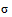 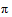 3) сформированность умений выявлять характерные признаки и взаимосвязь изученных понятий, применять соответствующие понятия при описании строения и свойств неорганических и органических веществ и их превращений; выявлять взаимосвязь химических знаний с понятиями и представлениями других предметов для более осознанного понимания и объяснения сущности материального единства мира; использовать системные химические знания для объяснения и прогнозирования явлений, имеющих естественнонаучную природу;4) сформированность умений использовать наименования химических соединений международного союза теоретической и прикладной химии и тривиальные названия веществ, относящихся к изученным классам органических и неорганических соединений; использовать химическую символику для составления формул неорганических веществ, молекулярных и структурных (развернутых, сокращенных и скелетных) формул органических веществ; составлять уравнения химических реакций и раскрывать их сущность: окислительно-восстановительных реакций посредством составления электронного баланса этих реакций; реакций ионного обмена путем составления их полных и сокращенных ионных уравнений; реакций гидролиза, реакций комплексообразования (на примере гидроксокомплексов цинка и алюминия); подтверждать характерные химические свойства веществ соответствующими экспериментами и записями уравнений химических реакций;5) сформированность умений классифицировать неорганические и органические вещества и химические реакции, самостоятельно выбирать основания и критерии для классификации изучаемых химических объектов; характеризовать состав и важнейшие свойства веществ, принадлежащих к определенным классам и группам соединений (простые вещества, оксиды, гидроксиды, соли; углеводороды, простые эфиры, спирты, фенолы, альдегиды, кетоны, карбоновые кислоты, сложные эфиры, жиры, углеводы, амины, аминокислоты, белки); применять знания о составе и свойствах веществ для экспериментальной проверки гипотез относительно закономерностей протекания химических реакций и прогнозирования возможностей их осуществления;6) сформированность умений подтверждать на конкретных примерах характер зависимости реакционной способности органических соединений от кратности и типа ковалентной связи (" " и " -связи"), взаимного влияния атомов и групп атомов в молекулах; а также от особенностей реализации различных механизмов протекания реакций;7) сформированность умений характеризовать электронное строение атомов (в основном и возбужденном состоянии) и ионов химических элементов 1-4 периодов Периодической системы Д. И. Менделеева и их валентные возможности, используя понятия "s", "р", "d-электронные" орбитали, энергетические уровни; объяснять закономерности изменения свойств химических элементов и образуемых ими соединений по периодам и группам;8) владение системой знаний о методах научного познания явлений природы, используемых в естественных науках и умениями применять эти знания при экспериментальном исследовании веществ и для объяснения химических явлений, имеющих место в природе, практической деятельности человека и в повседневной жизни;9) сформированность умений проводить расчеты по химическим формулам и уравнениям химических реакций с использованием физических величин (массы, объема газов, количества вещества), характеризующих вещества с количественной стороны: расчеты по нахождению химической формулы вещества; расчеты массы (объема, количества вещества) продукта реакции, если одно из исходных веществ дано в виде раствора с определенной массовой долей растворенного вещества или дано в избытке (имеет примеси); расчеты массовой или объемной доли, выхода продукта реакции; расчеты теплового эффекта реакций, объемных отношений газов;10) сформированность умений прогнозировать, анализировать и оценивать с позиций экологической безопасности последствия бытовой и производственной деятельности человека, связанной с переработкой веществ; использовать полученные знания для принятия грамотных решений проблем в ситуациях, связанных с химией;11) сформированность умений самостоятельно планировать и проводить химический эксперимент (получение и изучение свойств неорганических и органических веществ, качественные реакции углеводородов различных классов и кислородсодержащих органических веществ, решение экспериментальных задач по распознаванию неорганических и органических веществ) с соблюдением правил безопасного обращения с веществами и лабораторным оборудованием, формулировать цели исследования, предоставлять в различной форме результаты эксперимента, анализировать и оценивать их достоверность;12) сформированность умений осуществлять целенаправленный поиск химической информации в различных источниках (научная и учебно-научная литература, средства массовой информации, сеть Интернет и другие), критически анализировать химическую информацию, перерабатывать ее и использовать в соответствии с поставленной учебной задачей;13) сформированность умений осознавать опасность воздействия на живые организмы определенных веществ, понимая смысл показателя предельной допустимой концентрации, и пояснять на примерах способы уменьшения и предотвращения их вредного воздействия на организм человека.9.14. По учебному предмету "Биология" (базовый уровень) требования к предметным результатам освоения базового курса биологии должны отражать:1) сформированность знаний о месте и роли биологии в системе научного знания; функциональной грамотности человека для решения жизненных проблем;2) сформированность умения раскрывать содержание основополагающих биологических терминов и понятий: жизнь, клетка, ткань, орган, организм, вид, популяция, экосистема, биоценоз, биосфера; метаболизм (обмен веществ и превращение энергии), гомеостаз (саморегуляция), биосинтез белка, структурная организация живых систем, дискретность, саморегуляция, самовоспроизведение (репродукция), наследственность, изменчивость, энергозависимость, рост и развитие, уровневая организация;3) сформированность умения раскрывать содержание основополагающих биологических теорий и гипотез: клеточной, хромосомной, мутационной, эволюционной, происхождения жизни и человека;4) сформированность умения раскрывать основополагающие биологические законы и закономерности (Г. Менделя, Т. Моргана, Н.И. Вавилова, Э. Геккеля, Ф. Мюллера, К. Бэра), границы их применимости к живым системам;5) приобретение опыта применения основных методов научного познания, используемых в биологии: наблюдения и описания живых систем, процессов и явлений; организации и проведения биологического эксперимента, выдвижения гипотез, выявления зависимости между исследуемыми величинами, объяснения полученных результатов и формулирования выводов с использованием научных понятий, теорий и законов;6) сформированность умения выделять существенные признаки вирусов, клеток прокариот и эукариот; одноклеточных и многоклеточных организмов, видов, биогеоценозов и экосистем; особенности процессов обмена веществ и превращения энергии в клетке, фотосинтеза, пластического и энергетического обмена, хемосинтеза, митоза, мейоза, оплодотворения, развития и размножения, индивидуального развития организма (онтогенеза), борьбы за существование, естественного отбора, видообразования, приспособленности организмов к среде обитания, влияния компонентов экосистем, антропогенных изменений в экосистемах своей местности, круговорота веществ и превращение энергии в биосфере;7) сформированность умения применять полученные знания для объяснения биологических процессов и явлений, для принятия практических решений в повседневной жизни с целью обеспечения безопасности своего здоровья и здоровья окружающих людей, соблюдения здорового образа жизни, норм грамотного поведения в окружающей природной среде; понимание необходимости использования достижений современной биологии и биотехнологий для рационального природопользования;8) сформированность умения решать биологические задачи, составлять генотипические схемы скрещивания для разных типов наследования признаков у организмов, составлять схемы переноса веществ и энергии в экосистемах (цепи питания, пищевые сети);9) сформированность умений критически оценивать информацию биологического содержания, включающую псевдонаучные знания из различных источников (средства массовой информации, научно-популярные материалы); интерпретировать этические аспекты современных исследований в биологии, медицине, биотехнологии; рассматривать глобальные экологические проблемы современности, формировать по отношению к ним собственную позицию;10) сформированность умений создавать собственные письменные и устные сообщения на основе биологической информации из нескольких источников, грамотно использовать понятийный аппарат биологии."Биология" (углубленный уровень) 1) сформированность знаний о месте и роли биологии в системе естественных наук, в формировании современной естественнонаучной картины мира, в познании законов природы и решении жизненно важных социально-этических, экономических, экологических проблем человечества, а также в решении вопросов рационального природопользования; в формировании ценностного отношения к природе, обществу, человеку; о вкладе российских и зарубежных ученых - биологов в развитие биологии;2) умение владеть системой биологических знаний, которая включает:основополагающие биологические термины и понятия (жизнь, клетка, ткань, орган, организм, вид, популяция, экосистема, биоценоз, биосфера; метаболизм, гомеостаз, клеточный иммунитет, биосинтез белка, биополимеры, дискретность, саморегуляция, самовоспроизведение, наследственность, изменчивость, энергозависимость, рост и развитие);биологические теории: клеточная теория Т. Шванна, М. Шлейдена, Р. Вирхова; клонально-селективного иммунитета П. Эрлих, И.И. Мечникова, хромосомная теория наследственности Т. Моргана, закон зародышевого сходства К. Бэра, эволюционная теория Ч. Дарвина, синтетическая теория эволюции, теория антропогенеза Ч. Дарвина; теория биогеоценоза В.Н. Сукачёва; учения Н.И. Вавилова - о Центрах многообразия и происхождения культурных растений, А.Н. Северцова - о путях и направлениях эволюции, В.И. Вернадского - о биосфере;законы (единообразия потомков первого поколения, расщепления признаков, независимого наследования признаков Г. Менделя, сцепленного наследования признаков и нарушения сцепления генов Т. Моргана; гомологических рядов в наследственной изменчивости Н.И. Вавилова, генетического равновесия Дж. Харди и В. Вайнберга; зародышевого сходства К. Бэра, биогенетического закона Э. Геккеля, Ф. Мюллера);принципы (чистоты гамет, комплементарности);правила (минимума Ю. Либиха, экологической пирамиды чисел, биомассы и энергии);гипотезы (коацерватной А.И. Опарина, первичного бульона Дж. Холдейна, микросфер С. Фокса, рибозима Т. Чек);3) владение системой знаний об основных методах научного познания, используемых в биологических исследованиях живых объектов и экосистем (описание, измерение, проведение наблюдений); способами выявления и оценки антропогенных изменений в природе;4) умение выделять существенные признаки:строения вирусов, клеток прокариот и эукариот; одноклеточных и многоклеточных организмов, видов, биогеоценозов, экосистем и биосферы;строения органов и систем органов растений, животных, человека; процессов жизнедеятельности, протекающих в организмах растений, животных и человека;биологических процессов: обмена веществ (метаболизм), информации и превращения энергии, брожения, автотрофного и гетеротрофного типов питания, фотосинтеза и хемосинтеза, митоза, мейоза, гаметогенеза, эмбриогенеза, постэмбрионального развития, размножения, индивидуального развития организма (онтогенеза), взаимодействия генов, гетерозиса; действий искусственного отбора, стабилизирующего, движущего и разрывающего естественного отбора; аллопатрического и симпатрического видообразования; влияния движущих сил эволюции на генофонд популяции; приспособленности организмов к среде обитания, чередования направлений эволюции; круговорота веществ и потока энергии в экосистемах;5) умение устанавливать взаимосвязи между строением и функциями: органоидов, клеток разных тканей, органами и системами органов у растений, животных и человека; между этапами обмена веществ; этапами клеточного цикла и жизненных циклов организмов; этапами эмбрионального развития; генотипом и фенотипом, фенотипом и факторами среды обитания; процессами эволюции; движущими силами антропогенеза; компонентами различных экосистем и приспособлениями к ним организмов;6) умение выявлять отличительные признаки живых систем, в том числе грибов, растений, животных и человека; приспособленность видов к среде обитания, абиотических и биотических компонентов экосистем, взаимосвязей организмов в сообществах, антропогенных изменений в экосистемах своей местности;7) умение использовать соответствующие аргументы, биологическую терминологию и символику для доказательства родства организмов разных систематических групп; взаимосвязи организмов и среды обитания; единства человеческих рас; необходимости здорового образа жизни, сохранения разнообразия видов и экосистем, как условия сосуществования природы и человечества;8) умение решать поисковые биологические задачи; выявлять причинно-следственные связи между исследуемыми биологическими объектами, процессами и явлениями; делать выводы и прогнозы на основании полученных результатов;9) умение выдвигать гипотезы, проверять их экспериментальными средствами, формулируя цель исследования, анализировать полученные результаты и делать выводы;10) принимать участие в научно-исследовательской работе по биологии, экологии и медицине, проводимой на базе школьных научных обществ и публично представлять полученные результаты на ученических конференциях разного уровня;11) умение оценивать этические аспекты современных исследований в области биотехнологии и генетических технологий (клонирование, искусственное оплодотворение, направленное изменение генома и создание трансгенных организмов);12) умение мотивировать свой выбор будущей профессиональной деятельности в области биологии, медицины, биотехнологии, психологии, экологии, ветеринарии, сельского хозяйства, пищевой промышленности; углублять познавательный интерес, направленный на осознанный выбор соответствующей профессии и продолжение биологического образования в учреждениях среднего профессионального и высшего образования."Физическая культура" (базовый уровень)1) умение использовать разнообразные формы и виды физкультурной деятельности для организации здорового образа жизни, активного отдыха и досуга, в том числе в подготовке к выполнению нормативов Всероссийского физкультурно-спортивного комплекса "Готов к труду и обороне" (ГТО);2) владение современными технологиями укрепления и сохранения здоровья, поддержания работоспособности, профилактики заболеваний, связанных с учебной и производственной деятельностью;3) владение основными способами самоконтроля индивидуальных показателей здоровья, умственной и физической работоспособности, динамики физического развития и физических качеств;4) владение физическими упражнениями разной функциональной направленности, использование их в режиме учебной и производственной деятельности с целью профилактики переутомления и сохранения высокой работоспособности;5) владение техническими приемами и двигательными действиями базовых видов спорта, активное применение их в физкультурно-оздоровительной и соревновательной деятельности, в сфере досуга, в профессионально-прикладной сфере;6) положительную динамику в развитии основных физических качеств (силы, быстроты, выносливости, гибкости и ловкости).Требования к предметным результатам освоения обучающимися с ограниченными возможностями здоровья базового курса "Адаптированная физическая культура" определяются с учетом особенностей их психофизического развития, состояния здоровья, особых образовательных потребностей."Основы безопасности жизнедеятельности" (базовый уровень)1) сформированность представлений о ценности безопасного поведения для личности, общества, государства; знание правил безопасного поведения и способов их применения в собственном поведении;2) сформированность представлений о возможных источниках опасности в различных ситуациях (в быту, транспорте, общественных местах, в природной среде, в социуме, в цифровой среде); владение основными способами предупреждения опасных и экстремальных ситуаций; знать порядок действий в экстремальных и чрезвычайных ситуациях;3) сформированность представлений о важности соблюдения правил дорожного движения всеми участниками движения, правил безопасности на транспорте. Знание правил безопасного поведения на транспорте, умение применять их на практике, знание о порядке действий в опасных, экстремальных и чрезвычайных ситуациях на транспорте;4) знания о способах безопасного поведения в природной среде; умение применять их на практике; знать порядок действий при чрезвычайных ситуациях природного характера; сформированность представлений об экологической безопасности, ценности бережного отношения к природе, разумного природопользования;5) владение основами медицинских знаний: владение приемами оказания первой помощи при неотложных состояниях; знание мер профилактики инфекционных и неинфекционных заболеваний, сохранения психического здоровья; сформированность представлений о здоровом образе жизни и его роли в сохранении психического и физического здоровья, негативного отношения к вредным привычкам; знания о необходимых действиях при чрезвычайных ситуациях биолого-социального характера;6) знание основ безопасного, конструктивного общения, умение различать опасные явления в социальном взаимодействии, в том числе криминального характера; умение предупреждать опасные явления и противодействовать им;7) сформированность нетерпимости к проявлениям насилия в социальном взаимодействии; знания о способах безопасного поведения в цифровой среде; умение применять их на практике; умение распознавать опасности в цифровой среде (в том числе криминального характера, опасности вовлечения в деструктивную деятельность) и противодействовать им;8) знание основ пожарной безопасности; умение применять их на практике для предупреждения пожаров; знать порядок действий при угрозе пожара и пожаре в быту, общественных местах, на транспорте, в природной среде; знать права и обязанности граждан в области пожарной безопасности;9) сформированность представлений об опасности и негативном влиянии на жизнь личности, общества, государства экстремизма, терроризма; знать роль государства в противодействии терроризму; уметь различать приемы вовлечения в экстремистскую и террористическую деятельность и противодействовать им; знать порядок действий при объявлении разного уровня террористической опасности; знать порядок действий при угрозе совершения террористического акта; совершении террористического акта; проведении контртеррористической операции;10) сформированность представлений о роли России в современном мире; угрозах военного характера; роли Вооруженных Сил Российской Федерации в обеспечении мира; знание основ обороны государства и воинской службы; прав и обязанностей гражданина в области гражданской обороны; знать действия при сигналах гражданской обороны;11) знание основ государственной политики в области защиты населения и территорий от чрезвычайных ситуаций различного характера; знание задач и основных принципов организации Единой системы предупреждения и ликвидации последствий чрезвычайных ситуаций, прав и обязанностей гражданина в этой области;12) знание основ государственной системы, российского законодательства, направленных на защиту населения от внешних и внутренних угроз; сформированность представлений о роли государства, общества и личности в обеспечении безопасности.Требования к предметным результатам освоения обучающимися с ограниченными возможностями здоровья базового курса "Основы безопасности жизнедеятельности" определяются с учетом особенностей их психофизического развития, состояния здоровья, особых образовательных потребностей.направлениерезультатГражданское воспитаниесформированность гражданской позиции обучающегося как активного и ответственного члена российского общества;осознание своих конституционных прав и обязанностей, уважение закона и правопорядка;принятие традиционных национальных, общечеловеческих гуманистических и демократических ценностей;готовность противостоять идеологии экстремизма, национализма, ксенофобии, дискриминации по социальным, религиозным, расовым, национальным признакам;готовность вести совместную деятельность в интересах гражданского общества, участвовать в самоуправлении в ОО и детско-юношеских организациях;умение взаимодействовать с социальными институтами в соответствии с их функциями и назначением;готовность к гуманитарной и волонтерской деятельности.Патриотическое воспитаниесформированность российской гражданской идентичности, патриотизма, уважения к своему народу, чувства ответственности перед Родиной, гордости за свой край, свою Родину, свой язык и культуру, прошлое и настоящее многонационального народа России;ценностное отношение к государственным символам, историческому и природному наследию, памятникам, традициям народов России, достижениям России в науке, искусстве, спорте, технологиях и труде;идейная убежденность, готовность к служению и защите Отечества, ответственность за его судьбу.Духовно-нравственное воспитаниеОсознание духовных ценностей российского народа;сформированность нравственного сознания, этического поведения;способность оценивать ситуацию и принимать осознанные решения, ориентируясь на морально-нравственные нормы и ценности;осознание личного вклада в построение устойчивого будущего;ответственное отношение к своим родителям и (или) другим членам семьи, созданию семьи на основе осознанного принятия ценностей семейной жизни в соответствии с традициями народов РоссииЭстетическое воспитаниеэстетическое отношение к миру, включая эстетику быта, научного и технического творчества, спорта, труда и общественных отношений;способность воспринимать различные виды искусства, традиции и творчество своего и других народов, ощущать эмоциональное воздействие искусства;убежденность в значимости для личности и общества отечественного и мирового искусства этнических культурных традиций и народного творчества;готовность к самовыражению в разных видах искусства, стремление проявлять качества творческой личности.Физического воспитаниясформированность здорового и безопасного образа жизни, ответственного отношения к своему здоровью;потребность в физическом совершенствовании, занятиях спортивно-оздоровительной деятельностью;активное  неприятие вредных привычек и иных форм причинения вреда физическому и психическому здоровью.Трудового воспитанияготовность к труду, осознание ценности мастерства, трудолюбие;готовность к активной деятельности технологической и социальной направленности, способность инициировать, планировать и самостоятельно выполнять такую деятельность;интерес к различным сферам профессиональной деятельности, умение совершать осознанный выбор будущей профессии и реализовывать собственные жизненные планы;готовность и способность к образованию и самообразованию на протяжении всей жизни.Экологическое воспитаниесформированность экологической культуры, понимание влияния социально-экономических процессов на состояние природной и социальной среды, осознание глобального характера экологических проблем;планирование и осуществление действий в окружающей среде на основе знания целей устойчивого развития человечества;активное неприятие действий, приносящих вред окружающей среде;умение прогнозировать неблагоприятные экологические последствия предпринимаемых действий, предотвращать их;расширение опыта деятельности экологической направленности.Ценность научного познанияСформированность мировоззрения, соответствующего современному уровню развития науки и общественной практики, основанного на диалоге культур, способствующего осознанию своего места в поликультурном мире;совершенствование языковой и читательской культуры как средства взаимодействия между людьми и познания мира;осознание ценности научной деятельности, готовность осуществлять проектную и исследовательскую деятельность индивидуально и в группе